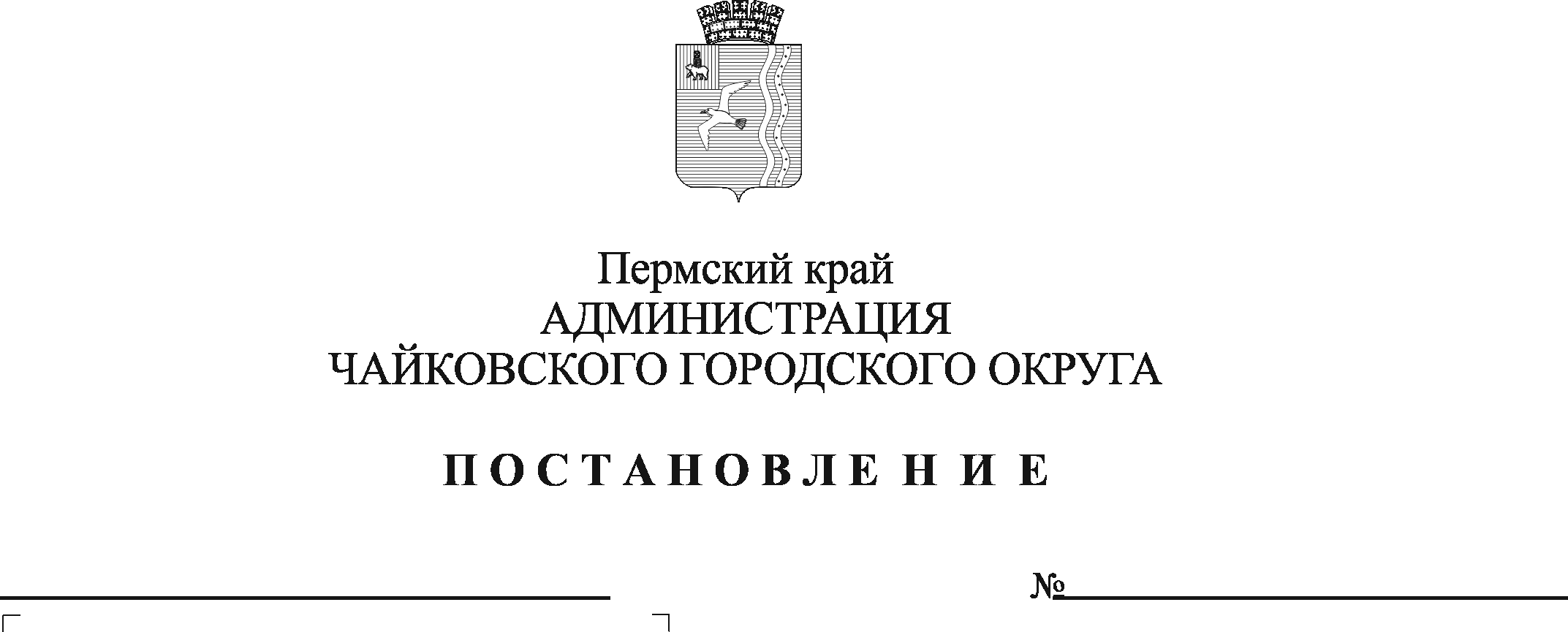 В соответствии со статьей 179 Бюджетного кодекса Российской Федерации, Уставом Чайковского городского округа, постановлением администрации города Чайковского от 19 февраля 2019 г. № 249 «Об утверждении Порядка разработки, реализации и оценки эффективности муниципальных программ Чайковского городского округа»ПОСТАНОВЛЯЮ:1. Внести в муниципальную программу «Развитие физической культуры, спорта и формирование здорового образа жизни в Чайковском городском округе», утвержденную постановлением администрации города Чайковского от 16.01.2019 №7/1 (в редакции от 17.06.2019 №1111, от 09.08.2019 №1375, от 11.10.2019 №1673, от 11.12.2019 №1947, от 20.02.2020 №170, от 01.04.2020 №366, от 15.05.2020 №491, от 17.06.2020 №574, от 05.10.2020 №915, от 24.11.2020 №1128, от 24.12.2020 №1262, от 13.01.2021 №18, от 19.03.2021 №239, от 22.04.2021 №373, от 24.05.2021 №502, от 10.06.2021 №562, от 26.07.2021 №738, от 29.11.2021 №1233, от 10.01.2022 №7) изменения, изложив ее в новой редакции согласно приложению.2. Опубликовать постановление в газете «Огни Камы» и разместить на официальном сайте администрации Чайковского городского округа.3. Постановление вступает в силу после его официального опубликования и распространяется на правоотношения, возникшие с 1 января 2022 года. Глава городского округа-глава администрацииЧайковского городского округа                                                  Ю.Г. Востриков Приложение к постановлению администрации Чайковского городского округаот «___»______2022 г. №_____Муниципальная программа «Развитие физической культуры, спорта и формирование здорового образа жизни в Чайковском городском округе»ПАСПОРТ Характеристика текущего состояния сферы физической культурыи спортаФизическая культура и спорт являются составными элементами культуры личности и здорового образа жизни, значительно влияют не только на повышение физической подготовленности, улучшение здоровья, но и на поведение человека в быту, трудовом коллективе, на формирование личности и межличностных отношений.Одним из главных направлений развития физической культуры и спорта является физическое воспитание, что способствует решению многих важных проблем, таких как улучшение здоровья населения, увеличение продолжительности жизни и ее качества, профилактика правонарушений. За период с 2010 по 2020 годы в Чайковском городском округе отмечена ярко выраженная положительная динамика роста числа жителей, систематически занимающихся физической культурой и спортом. В 2010 году число жителей, занимающихся физической культурой и спортом, составляло 17 820 человек (16,5 %), а в 2020 году – 45 219 человек, что составляет 46,7 % от численности населения в возрасте от 3 до 79 лет.Указанному росту числа занимающихся во многом способствовало проведение ряда физкультурно-массовых и спортивных мероприятий: «Лыжня России», «Кросс Нации», «Российский азимут», «Оранжевый мяч», «Лед надежды нашей», Фестивали ВФСК ГТО, соревнования по стритболу, баскетболу, волейболу, футболу, легкой атлетике, лыжным гонкам, городская легкоатлетическая эстафета; Спартакиады среди дошкольников и школьников; Спартакиада среди студентов; Фестивали спорта среди студентов и трудовых коллективов; Спартакиада среди сельских поселений, открытый туристический слёт, зимняя и летняя Спартакиады трудящихся и другие.Основным фактором, оказывающим влияние на развитие физической культуры и спорта, является достаточное количество современных спортивных сооружений. Чайковский городской округ имеет разветвленную инфраструктуру спортивных сооружений. По итогам 2020 года на территории округа всего 318 спортивных сооружений, в том числе 20 объектов – это объекты городской и рекреационной инфраструктуры, приспособленные для занятий физической культуры и спортом, из них: 2 стадиона с трибунами, один из которых муниципальный; 98 плоскостных спортивных сооружений; 53 спортивных залов, их них 9 находятся в федеральной собственности, 4 – в региональной, 33 – муниципальной, 7 залов находятся в ведении организаций и предприятий городского округа; 11 плавательных бассейнов, из них 5 ванн длиной  (2 – федеральных, 7 – муниципальных и 2 – другой собственности); 2 лыжные базы муниципальной собственности; биатлонный комплекс, находящийся в ведении ФГБОУ ВО «ЧГИФК»; 4 сооружения для стрелковых видов спорта (тиры) (федеральной и региональной собственности); 126 других спортивных сооружения, не отнесенных к вышеуказанному перечню. К ним относятся трамплины и горнолыжные базы, школьные залы и плавательные ванны, несоответствующие стандартам по площади и/или по высоте, приспособленные помещения для проведения занятий физической культуры и спорта и иные объекты. Обеспеченность спортивными сооружениями (показатель единовременной пропускной способности спортсооружений) составляет 91,9%.Спортсмены и сборные команды Чайковского городского округа по видам спорта принимают активное участие в краевых, всероссийских и международных соревнованиях.В Чайковском городском округе развивается работа по вовлечению в занятия физической культурой и спортом инвалидов и лиц с ограниченными физическими возможностями здоровья. Ежегодно спортсмены-инвалиды Чайковского городского округа принимают участие в краевых фестивалях для лиц с ограниченными физическими возможностями здоровья.Вместе с тем, несмотря на достаточные успехи Чайковского городского округа в сфере развития физической культуры и спорта, отмечается ряд существующих проблем.1. Несоответствие уровня материальной базы и инфраструктуры физической культуры и спорта задачам развития массового спорта (несоответствие большого количества имеющихся спортивных сооружений современным требованиям).2. Несоответствие перечня услуг современным требованиям и запросам населения, недостаточные условия для развития услуг для социально незащищенных слоев населения и внедрения платных услуг в деятельность объектов спорта.3. Недостаточное бюджетное финансирование.Успешное развитие физической культуры и массового спорта имеет приоритетное значение для укрепления здоровья горожан и повышения качества их жизни и в связи с этим является одним из ключевых факторов, обеспечивающих устойчивое социально-экономическое развитие государства.Приоритетными направлениями развития физической культуры и спорта в городском округе, являются:- развитие учреждений физкультурно-спортивной направленности;- привлечение частных инвесторов к поддержке спортивных школ и команд;- развитие молодежного и детско-юношеского спорта;- выявление и поддержка деятельности организаций, осуществляющих инновационные проекты и программы по вовлечению детей, в том числе дошкольного возраста, подростков и молодежи в систему физического воспитания;- развитие физкультурно-оздоровительной деятельности среди взрослого населения;- создание условий для физкультурно-оздоровительных занятий пожилых людей;- содействие развитию физической активности различных категорий и групп населения, занятию новыми видами спорта, национальными видами спорта;- стимулирование работодателей к созданию условий для физкультурно-оздоровительной и спортивно-массовой работы, а также пропаганды здорового образа жизни среди работников;- создание отделений и групп в спортивных школах для лиц с ограниченными возможностями здоровья и инвалидов;- реабилитация и абилитация инвалидов посредством физической культуры и спорта;- создание условий для роста спортивных достижений;- развитие медицинского обеспечения физической культуры и спорта;- укрепление и развитие материально-технической базы, приведение материально-технической базы и инфраструктуры в соответствие с задачами развития массового спорта и спорта высших достижений;- совершенствование кадрового обеспечения в сфере физической культуры и спорта, в том числе через повышение квалификации специалистов, создание благоприятных условий для работы молодых специалистов в сфере физической культуры и спорта;- пропаганда ценностей физической культуры и спорта и популяризация здорового образа жизни, физической культуры и спорта в образовательных учреждениях, по месту жительства, в том числе через поддержку проектов по развитию физической культуры и спорта в средствах массовой информации, через поддержку общественных организаций физкультурно-спортивной направленности и федераций по видам спорта;- внедрение Всероссийского физкультурно-спортивного комплекса «Готов к труду и обороне» (ГТО) в Чайковском городском округе.Инструментом, позволяющим наиболее эффективным способом решить указанные проблемы и обеспечить динамическое развитие сферы физической культуры и спорта в среднесрочной перспективе станет реализация на территории Чайковского городского округа муниципальной программы «Развитие физической культуры, спорта и формирование здорового образа жизни в Чайковском городском округе на 2019 – 2024 годы» (далее - Программа).Приложение 1к муниципальной программе «Развитие физической культуры, спорта и формирование здорового образа жизни в Чайковском городском округе»Подпрограмма 1 «Развитие физической культуры и массового спорта»Паспорт подпрограммыПриложение 2к муниципальной программе «Развитие физической культуры, спорта и формирование здорового образа жизни в Чайковском городском округе»Подпрограмма 2 «Спорт высших достижений»Паспорт подпрограммыПриложение 3к муниципальной программе «Развитие физической культуры, спорта и формирование здорового образа жизни в Чайковском городском округе»Подпрограмма 3 «Развитие спортивной инфраструктуры»Паспорт подпрограммыПриложение 4к муниципальной программе «Развитие физической культуры, спорта и формирование здорового образа жизни в Чайковском городском округе»Подпрограмма 4 «Обеспечение реализации муниципальной программы»Паспорт подпрограммыПриложение 5к муниципальной программе «Развитие физической культуры, спортаи формирование здорового образа жизнив Чайковском городском округе»Сводные финансовые затраты и показатели результативности выполнения муниципальной программы «Развитие физической культуры, спортаи формирование здорового образа жизни в Чайковском городском округе»Ответственный исполнитель программыУправление физической культуры и спорта администрации Чайковского городского округа (далее по тексту – Управление физической культуры и спорта)Управление физической культуры и спорта администрации Чайковского городского округа (далее по тексту – Управление физической культуры и спорта)Управление физической культуры и спорта администрации Чайковского городского округа (далее по тексту – Управление физической культуры и спорта)Управление физической культуры и спорта администрации Чайковского городского округа (далее по тексту – Управление физической культуры и спорта)Управление физической культуры и спорта администрации Чайковского городского округа (далее по тексту – Управление физической культуры и спорта)Управление физической культуры и спорта администрации Чайковского городского округа (далее по тексту – Управление физической культуры и спорта)Управление физической культуры и спорта администрации Чайковского городского округа (далее по тексту – Управление физической культуры и спорта)Соисполнители программыУправление образования администрации Чайковского городского округа;Управление культуры и молодёжной политики администрации Чайковского городского округа;Управление строительства и архитектуры администрации Чайковского городского округаУправление образования администрации Чайковского городского округа;Управление культуры и молодёжной политики администрации Чайковского городского округа;Управление строительства и архитектуры администрации Чайковского городского округаУправление образования администрации Чайковского городского округа;Управление культуры и молодёжной политики администрации Чайковского городского округа;Управление строительства и архитектуры администрации Чайковского городского округаУправление образования администрации Чайковского городского округа;Управление культуры и молодёжной политики администрации Чайковского городского округа;Управление строительства и архитектуры администрации Чайковского городского округаУправление образования администрации Чайковского городского округа;Управление культуры и молодёжной политики администрации Чайковского городского округа;Управление строительства и архитектуры администрации Чайковского городского округаУправление образования администрации Чайковского городского округа;Управление культуры и молодёжной политики администрации Чайковского городского округа;Управление строительства и архитектуры администрации Чайковского городского округаУправление образования администрации Чайковского городского округа;Управление культуры и молодёжной политики администрации Чайковского городского округа;Управление строительства и архитектуры администрации Чайковского городского округаУчастники программыУправление физической культуры и спорта;Управление культуры и молодёжной политики администрации Чайковского городского округа;Управление образования администрации Чайковского городского округа;Управление строительства и архитектуры администрации Чайковского городского округаУправление физической культуры и спорта;Управление культуры и молодёжной политики администрации Чайковского городского округа;Управление образования администрации Чайковского городского округа;Управление строительства и архитектуры администрации Чайковского городского округаУправление физической культуры и спорта;Управление культуры и молодёжной политики администрации Чайковского городского округа;Управление образования администрации Чайковского городского округа;Управление строительства и архитектуры администрации Чайковского городского округаУправление физической культуры и спорта;Управление культуры и молодёжной политики администрации Чайковского городского округа;Управление образования администрации Чайковского городского округа;Управление строительства и архитектуры администрации Чайковского городского округаУправление физической культуры и спорта;Управление культуры и молодёжной политики администрации Чайковского городского округа;Управление образования администрации Чайковского городского округа;Управление строительства и архитектуры администрации Чайковского городского округаУправление физической культуры и спорта;Управление культуры и молодёжной политики администрации Чайковского городского округа;Управление образования администрации Чайковского городского округа;Управление строительства и архитектуры администрации Чайковского городского округаУправление физической культуры и спорта;Управление культуры и молодёжной политики администрации Чайковского городского округа;Управление образования администрации Чайковского городского округа;Управление строительства и архитектуры администрации Чайковского городского округаПодпрограммы программы1.Развитие физической культуры и массового спорта;2.Спорт высших достижений;3.Развитие спортивной инфраструктуры;4.Обеспечение реализации муниципальной программы1.Развитие физической культуры и массового спорта;2.Спорт высших достижений;3.Развитие спортивной инфраструктуры;4.Обеспечение реализации муниципальной программы1.Развитие физической культуры и массового спорта;2.Спорт высших достижений;3.Развитие спортивной инфраструктуры;4.Обеспечение реализации муниципальной программы1.Развитие физической культуры и массового спорта;2.Спорт высших достижений;3.Развитие спортивной инфраструктуры;4.Обеспечение реализации муниципальной программы1.Развитие физической культуры и массового спорта;2.Спорт высших достижений;3.Развитие спортивной инфраструктуры;4.Обеспечение реализации муниципальной программы1.Развитие физической культуры и массового спорта;2.Спорт высших достижений;3.Развитие спортивной инфраструктуры;4.Обеспечение реализации муниципальной программы1.Развитие физической культуры и массового спорта;2.Спорт высших достижений;3.Развитие спортивной инфраструктуры;4.Обеспечение реализации муниципальной программыЦели программыСоздание условий, обеспечивающих возможность гражданам систематически заниматься физической культурой и спортом. Создание условий и механизмов, обеспечивающих формирование здорового образа жизниСоздание условий, обеспечивающих возможность гражданам систематически заниматься физической культурой и спортом. Создание условий и механизмов, обеспечивающих формирование здорового образа жизниСоздание условий, обеспечивающих возможность гражданам систематически заниматься физической культурой и спортом. Создание условий и механизмов, обеспечивающих формирование здорового образа жизниСоздание условий, обеспечивающих возможность гражданам систематически заниматься физической культурой и спортом. Создание условий и механизмов, обеспечивающих формирование здорового образа жизниСоздание условий, обеспечивающих возможность гражданам систематически заниматься физической культурой и спортом. Создание условий и механизмов, обеспечивающих формирование здорового образа жизниСоздание условий, обеспечивающих возможность гражданам систематически заниматься физической культурой и спортом. Создание условий и механизмов, обеспечивающих формирование здорового образа жизниСоздание условий, обеспечивающих возможность гражданам систематически заниматься физической культурой и спортом. Создание условий и механизмов, обеспечивающих формирование здорового образа жизниЗадачи программы1. Привлечение к занятиям физической культурой и спортом жителей Чайковского городского округа;2.Формирование у детей, подростков и молодежи устойчивого интереса к систематическим занятиям физической культурой и спортом, и потребности в здоровом образе жизни;3.Вовлечение лиц с ограниченными физическими возможностями и пожилых людей в систематические занятия физической культурой и спортом;4.Организация предоставления физкультурно-оздоровительных услуг по подготовке спортивного резерва в муниципальных учреждениях Управления физической культуры и спорта;5.Участие спортсменов Чайковского городского округа в краевых, российских и международных соревнованиях;6.Создание условий для развития спорта высших достижений на территории Чайковского городского округа;7.Создание и развитие эффективной и доступной спортивной инфраструктуры для различных групп населения;8.Приведение в нормативное состояние муниципальных учреждений физической культуры и спорта;9.Обновление материально-технической базы муниципальных учреждений физической культуры и спорта;10.Обеспечение деятельности органов местного самоуправления;11.Привлечение граждан Чайковского городского округа к сдаче нормативов ВФСК ГТО1. Привлечение к занятиям физической культурой и спортом жителей Чайковского городского округа;2.Формирование у детей, подростков и молодежи устойчивого интереса к систематическим занятиям физической культурой и спортом, и потребности в здоровом образе жизни;3.Вовлечение лиц с ограниченными физическими возможностями и пожилых людей в систематические занятия физической культурой и спортом;4.Организация предоставления физкультурно-оздоровительных услуг по подготовке спортивного резерва в муниципальных учреждениях Управления физической культуры и спорта;5.Участие спортсменов Чайковского городского округа в краевых, российских и международных соревнованиях;6.Создание условий для развития спорта высших достижений на территории Чайковского городского округа;7.Создание и развитие эффективной и доступной спортивной инфраструктуры для различных групп населения;8.Приведение в нормативное состояние муниципальных учреждений физической культуры и спорта;9.Обновление материально-технической базы муниципальных учреждений физической культуры и спорта;10.Обеспечение деятельности органов местного самоуправления;11.Привлечение граждан Чайковского городского округа к сдаче нормативов ВФСК ГТО1. Привлечение к занятиям физической культурой и спортом жителей Чайковского городского округа;2.Формирование у детей, подростков и молодежи устойчивого интереса к систематическим занятиям физической культурой и спортом, и потребности в здоровом образе жизни;3.Вовлечение лиц с ограниченными физическими возможностями и пожилых людей в систематические занятия физической культурой и спортом;4.Организация предоставления физкультурно-оздоровительных услуг по подготовке спортивного резерва в муниципальных учреждениях Управления физической культуры и спорта;5.Участие спортсменов Чайковского городского округа в краевых, российских и международных соревнованиях;6.Создание условий для развития спорта высших достижений на территории Чайковского городского округа;7.Создание и развитие эффективной и доступной спортивной инфраструктуры для различных групп населения;8.Приведение в нормативное состояние муниципальных учреждений физической культуры и спорта;9.Обновление материально-технической базы муниципальных учреждений физической культуры и спорта;10.Обеспечение деятельности органов местного самоуправления;11.Привлечение граждан Чайковского городского округа к сдаче нормативов ВФСК ГТО1. Привлечение к занятиям физической культурой и спортом жителей Чайковского городского округа;2.Формирование у детей, подростков и молодежи устойчивого интереса к систематическим занятиям физической культурой и спортом, и потребности в здоровом образе жизни;3.Вовлечение лиц с ограниченными физическими возможностями и пожилых людей в систематические занятия физической культурой и спортом;4.Организация предоставления физкультурно-оздоровительных услуг по подготовке спортивного резерва в муниципальных учреждениях Управления физической культуры и спорта;5.Участие спортсменов Чайковского городского округа в краевых, российских и международных соревнованиях;6.Создание условий для развития спорта высших достижений на территории Чайковского городского округа;7.Создание и развитие эффективной и доступной спортивной инфраструктуры для различных групп населения;8.Приведение в нормативное состояние муниципальных учреждений физической культуры и спорта;9.Обновление материально-технической базы муниципальных учреждений физической культуры и спорта;10.Обеспечение деятельности органов местного самоуправления;11.Привлечение граждан Чайковского городского округа к сдаче нормативов ВФСК ГТО1. Привлечение к занятиям физической культурой и спортом жителей Чайковского городского округа;2.Формирование у детей, подростков и молодежи устойчивого интереса к систематическим занятиям физической культурой и спортом, и потребности в здоровом образе жизни;3.Вовлечение лиц с ограниченными физическими возможностями и пожилых людей в систематические занятия физической культурой и спортом;4.Организация предоставления физкультурно-оздоровительных услуг по подготовке спортивного резерва в муниципальных учреждениях Управления физической культуры и спорта;5.Участие спортсменов Чайковского городского округа в краевых, российских и международных соревнованиях;6.Создание условий для развития спорта высших достижений на территории Чайковского городского округа;7.Создание и развитие эффективной и доступной спортивной инфраструктуры для различных групп населения;8.Приведение в нормативное состояние муниципальных учреждений физической культуры и спорта;9.Обновление материально-технической базы муниципальных учреждений физической культуры и спорта;10.Обеспечение деятельности органов местного самоуправления;11.Привлечение граждан Чайковского городского округа к сдаче нормативов ВФСК ГТО1. Привлечение к занятиям физической культурой и спортом жителей Чайковского городского округа;2.Формирование у детей, подростков и молодежи устойчивого интереса к систематическим занятиям физической культурой и спортом, и потребности в здоровом образе жизни;3.Вовлечение лиц с ограниченными физическими возможностями и пожилых людей в систематические занятия физической культурой и спортом;4.Организация предоставления физкультурно-оздоровительных услуг по подготовке спортивного резерва в муниципальных учреждениях Управления физической культуры и спорта;5.Участие спортсменов Чайковского городского округа в краевых, российских и международных соревнованиях;6.Создание условий для развития спорта высших достижений на территории Чайковского городского округа;7.Создание и развитие эффективной и доступной спортивной инфраструктуры для различных групп населения;8.Приведение в нормативное состояние муниципальных учреждений физической культуры и спорта;9.Обновление материально-технической базы муниципальных учреждений физической культуры и спорта;10.Обеспечение деятельности органов местного самоуправления;11.Привлечение граждан Чайковского городского округа к сдаче нормативов ВФСК ГТО1. Привлечение к занятиям физической культурой и спортом жителей Чайковского городского округа;2.Формирование у детей, подростков и молодежи устойчивого интереса к систематическим занятиям физической культурой и спортом, и потребности в здоровом образе жизни;3.Вовлечение лиц с ограниченными физическими возможностями и пожилых людей в систематические занятия физической культурой и спортом;4.Организация предоставления физкультурно-оздоровительных услуг по подготовке спортивного резерва в муниципальных учреждениях Управления физической культуры и спорта;5.Участие спортсменов Чайковского городского округа в краевых, российских и международных соревнованиях;6.Создание условий для развития спорта высших достижений на территории Чайковского городского округа;7.Создание и развитие эффективной и доступной спортивной инфраструктуры для различных групп населения;8.Приведение в нормативное состояние муниципальных учреждений физической культуры и спорта;9.Обновление материально-технической базы муниципальных учреждений физической культуры и спорта;10.Обеспечение деятельности органов местного самоуправления;11.Привлечение граждан Чайковского городского округа к сдаче нормативов ВФСК ГТОЦелевые показатели программыЭтапы и сроки реализации программы2019-2024 годыРеализация программы по этапам не предусмотрена2019-2024 годыРеализация программы по этапам не предусмотрена2019-2024 годыРеализация программы по этапам не предусмотрена2019-2024 годыРеализация программы по этапам не предусмотрена2019-2024 годыРеализация программы по этапам не предусмотрена2019-2024 годыРеализация программы по этапам не предусмотрена2019-2024 годыРеализация программы по этапам не предусмотренаОбъемы бюджетных ассигнованийИсточники финансированияРасходы (тыс. руб.)Расходы (тыс. руб.)Расходы (тыс. руб.)Расходы (тыс. руб.)Расходы (тыс. руб.)Расходы (тыс. руб.)Объемы бюджетных ассигнованийИсточники финансирования2019г.  факт2020г.   факт2021г.   план 2022г.  план2023г.  план2024г.  планОбъемы бюджетных ассигнованийВсего, в том числе:114371,745128812,852165940,173120151,286117348,888135377,141Объемы бюджетных ассигнованийместной бюджет85623,498112771,335   118014,721120151,286115044,839121673,957Объемы бюджетных ассигнованийкраевой бюджет 21617,75416041,517     47925,452       -   115,20213703,184Объемы бюджетных ассигнованийфедеральный бюджет 7130,493   ---  2 188,847Ожидаемые результаты реализации программы1. Увеличение доли населения, систематически занимающегося физической культурой и спортом, в общей численности населения в возрасте 3-79 лет к 2024 году до 57,1%.2. Увеличение доли детей и молодежи в возрасте 3-29 лет, систематически занимающихся физической культурой и спортом, в общей численности детей и молодежи к 2024 году до 88,9%.3. Увеличение доли граждан среднего возраста (женщины в возрасте 30-54 лет; мужчины в возрасте 30-59 лет), систематически занимающихся физической культурой и спортом, в общей численности граждан среднего возраста к 2024 году до 59,6%. 4. Увеличение доли граждан старшего возраста (женщины в возрасте 55-79 лет; мужчины в возрасте 60-79 лет), систематически занимающихся физической культурой и спортом, в общей численности граждан старшего возраста к 2024 году до 10,2%.5.Уровень обеспеченности граждан спортивными сооружениями исходя из единовременной пропускной способности объектов спорта к 2024 году до 93,9%.6.Эффективность использования существующих объектов спортивной инфраструктуры к 2024 году до 80%.7. Увеличение доли граждан Чайковского городского округа сдавших нормы ГТО к 2024 году 51%.1. Увеличение доли населения, систематически занимающегося физической культурой и спортом, в общей численности населения в возрасте 3-79 лет к 2024 году до 57,1%.2. Увеличение доли детей и молодежи в возрасте 3-29 лет, систематически занимающихся физической культурой и спортом, в общей численности детей и молодежи к 2024 году до 88,9%.3. Увеличение доли граждан среднего возраста (женщины в возрасте 30-54 лет; мужчины в возрасте 30-59 лет), систематически занимающихся физической культурой и спортом, в общей численности граждан среднего возраста к 2024 году до 59,6%. 4. Увеличение доли граждан старшего возраста (женщины в возрасте 55-79 лет; мужчины в возрасте 60-79 лет), систематически занимающихся физической культурой и спортом, в общей численности граждан старшего возраста к 2024 году до 10,2%.5.Уровень обеспеченности граждан спортивными сооружениями исходя из единовременной пропускной способности объектов спорта к 2024 году до 93,9%.6.Эффективность использования существующих объектов спортивной инфраструктуры к 2024 году до 80%.7. Увеличение доли граждан Чайковского городского округа сдавших нормы ГТО к 2024 году 51%.1. Увеличение доли населения, систематически занимающегося физической культурой и спортом, в общей численности населения в возрасте 3-79 лет к 2024 году до 57,1%.2. Увеличение доли детей и молодежи в возрасте 3-29 лет, систематически занимающихся физической культурой и спортом, в общей численности детей и молодежи к 2024 году до 88,9%.3. Увеличение доли граждан среднего возраста (женщины в возрасте 30-54 лет; мужчины в возрасте 30-59 лет), систематически занимающихся физической культурой и спортом, в общей численности граждан среднего возраста к 2024 году до 59,6%. 4. Увеличение доли граждан старшего возраста (женщины в возрасте 55-79 лет; мужчины в возрасте 60-79 лет), систематически занимающихся физической культурой и спортом, в общей численности граждан старшего возраста к 2024 году до 10,2%.5.Уровень обеспеченности граждан спортивными сооружениями исходя из единовременной пропускной способности объектов спорта к 2024 году до 93,9%.6.Эффективность использования существующих объектов спортивной инфраструктуры к 2024 году до 80%.7. Увеличение доли граждан Чайковского городского округа сдавших нормы ГТО к 2024 году 51%.1. Увеличение доли населения, систематически занимающегося физической культурой и спортом, в общей численности населения в возрасте 3-79 лет к 2024 году до 57,1%.2. Увеличение доли детей и молодежи в возрасте 3-29 лет, систематически занимающихся физической культурой и спортом, в общей численности детей и молодежи к 2024 году до 88,9%.3. Увеличение доли граждан среднего возраста (женщины в возрасте 30-54 лет; мужчины в возрасте 30-59 лет), систематически занимающихся физической культурой и спортом, в общей численности граждан среднего возраста к 2024 году до 59,6%. 4. Увеличение доли граждан старшего возраста (женщины в возрасте 55-79 лет; мужчины в возрасте 60-79 лет), систематически занимающихся физической культурой и спортом, в общей численности граждан старшего возраста к 2024 году до 10,2%.5.Уровень обеспеченности граждан спортивными сооружениями исходя из единовременной пропускной способности объектов спорта к 2024 году до 93,9%.6.Эффективность использования существующих объектов спортивной инфраструктуры к 2024 году до 80%.7. Увеличение доли граждан Чайковского городского округа сдавших нормы ГТО к 2024 году 51%.1. Увеличение доли населения, систематически занимающегося физической культурой и спортом, в общей численности населения в возрасте 3-79 лет к 2024 году до 57,1%.2. Увеличение доли детей и молодежи в возрасте 3-29 лет, систематически занимающихся физической культурой и спортом, в общей численности детей и молодежи к 2024 году до 88,9%.3. Увеличение доли граждан среднего возраста (женщины в возрасте 30-54 лет; мужчины в возрасте 30-59 лет), систематически занимающихся физической культурой и спортом, в общей численности граждан среднего возраста к 2024 году до 59,6%. 4. Увеличение доли граждан старшего возраста (женщины в возрасте 55-79 лет; мужчины в возрасте 60-79 лет), систематически занимающихся физической культурой и спортом, в общей численности граждан старшего возраста к 2024 году до 10,2%.5.Уровень обеспеченности граждан спортивными сооружениями исходя из единовременной пропускной способности объектов спорта к 2024 году до 93,9%.6.Эффективность использования существующих объектов спортивной инфраструктуры к 2024 году до 80%.7. Увеличение доли граждан Чайковского городского округа сдавших нормы ГТО к 2024 году 51%.1. Увеличение доли населения, систематически занимающегося физической культурой и спортом, в общей численности населения в возрасте 3-79 лет к 2024 году до 57,1%.2. Увеличение доли детей и молодежи в возрасте 3-29 лет, систематически занимающихся физической культурой и спортом, в общей численности детей и молодежи к 2024 году до 88,9%.3. Увеличение доли граждан среднего возраста (женщины в возрасте 30-54 лет; мужчины в возрасте 30-59 лет), систематически занимающихся физической культурой и спортом, в общей численности граждан среднего возраста к 2024 году до 59,6%. 4. Увеличение доли граждан старшего возраста (женщины в возрасте 55-79 лет; мужчины в возрасте 60-79 лет), систематически занимающихся физической культурой и спортом, в общей численности граждан старшего возраста к 2024 году до 10,2%.5.Уровень обеспеченности граждан спортивными сооружениями исходя из единовременной пропускной способности объектов спорта к 2024 году до 93,9%.6.Эффективность использования существующих объектов спортивной инфраструктуры к 2024 году до 80%.7. Увеличение доли граждан Чайковского городского округа сдавших нормы ГТО к 2024 году 51%.1. Увеличение доли населения, систематически занимающегося физической культурой и спортом, в общей численности населения в возрасте 3-79 лет к 2024 году до 57,1%.2. Увеличение доли детей и молодежи в возрасте 3-29 лет, систематически занимающихся физической культурой и спортом, в общей численности детей и молодежи к 2024 году до 88,9%.3. Увеличение доли граждан среднего возраста (женщины в возрасте 30-54 лет; мужчины в возрасте 30-59 лет), систематически занимающихся физической культурой и спортом, в общей численности граждан среднего возраста к 2024 году до 59,6%. 4. Увеличение доли граждан старшего возраста (женщины в возрасте 55-79 лет; мужчины в возрасте 60-79 лет), систематически занимающихся физической культурой и спортом, в общей численности граждан старшего возраста к 2024 году до 10,2%.5.Уровень обеспеченности граждан спортивными сооружениями исходя из единовременной пропускной способности объектов спорта к 2024 году до 93,9%.6.Эффективность использования существующих объектов спортивной инфраструктуры к 2024 году до 80%.7. Увеличение доли граждан Чайковского городского округа сдавших нормы ГТО к 2024 году 51%.Ответственный исполнитель подпрограммыУправление физической культуры и спортаУправление физической культуры и спортаУправление физической культуры и спортаУправление физической культуры и спортаУправление физической культуры и спортаУправление физической культуры и спортаУправление физической культуры и спортаСоисполнители подпрограммыУправление образования администрации Чайковского городского округаУправление образования администрации Чайковского городского округаУправление образования администрации Чайковского городского округаУправление образования администрации Чайковского городского округаУправление образования администрации Чайковского городского округаУправление образования администрации Чайковского городского округаУправление образования администрации Чайковского городского округаУчастники подпрограммыУправление физической культуры и спорта;Управление образования администрации Чайковского городского округаУправление физической культуры и спорта;Управление образования администрации Чайковского городского округаУправление физической культуры и спорта;Управление образования администрации Чайковского городского округаУправление физической культуры и спорта;Управление образования администрации Чайковского городского округаУправление физической культуры и спорта;Управление образования администрации Чайковского городского округаУправление физической культуры и спорта;Управление образования администрации Чайковского городского округаУправление физической культуры и спорта;Управление образования администрации Чайковского городского округаЦель подпрограммыСовершенствование форм организации и проведения спортивно-массовых мероприятий для населения, повышения их зрелищностиСовершенствование форм организации и проведения спортивно-массовых мероприятий для населения, повышения их зрелищностиСовершенствование форм организации и проведения спортивно-массовых мероприятий для населения, повышения их зрелищностиСовершенствование форм организации и проведения спортивно-массовых мероприятий для населения, повышения их зрелищностиСовершенствование форм организации и проведения спортивно-массовых мероприятий для населения, повышения их зрелищностиСовершенствование форм организации и проведения спортивно-массовых мероприятий для населения, повышения их зрелищностиСовершенствование форм организации и проведения спортивно-массовых мероприятий для населения, повышения их зрелищностиЗадачи подпрограммы1.Привлечение к занятиям физической культурой и спортом жителей Чайковского городского округа;2. Формирование у детей, подростков и молодежи устойчивого интереса к систематическим занятиям физической культурой и спортом и потребности в здоровом образе жизни;3.Вовлечение лиц с ограниченными физическими возможностями и пожилых людей к занятиям физической культурой и спортом;4.Организация предоставления физкультурно-оздоровительных и спортивных услуг (работ) в сфере физической культуры и спорта;5.Привлечение граждан Чайковского городского округа к сдаче нормативов ВФСК ГТО1.Привлечение к занятиям физической культурой и спортом жителей Чайковского городского округа;2. Формирование у детей, подростков и молодежи устойчивого интереса к систематическим занятиям физической культурой и спортом и потребности в здоровом образе жизни;3.Вовлечение лиц с ограниченными физическими возможностями и пожилых людей к занятиям физической культурой и спортом;4.Организация предоставления физкультурно-оздоровительных и спортивных услуг (работ) в сфере физической культуры и спорта;5.Привлечение граждан Чайковского городского округа к сдаче нормативов ВФСК ГТО1.Привлечение к занятиям физической культурой и спортом жителей Чайковского городского округа;2. Формирование у детей, подростков и молодежи устойчивого интереса к систематическим занятиям физической культурой и спортом и потребности в здоровом образе жизни;3.Вовлечение лиц с ограниченными физическими возможностями и пожилых людей к занятиям физической культурой и спортом;4.Организация предоставления физкультурно-оздоровительных и спортивных услуг (работ) в сфере физической культуры и спорта;5.Привлечение граждан Чайковского городского округа к сдаче нормативов ВФСК ГТО1.Привлечение к занятиям физической культурой и спортом жителей Чайковского городского округа;2. Формирование у детей, подростков и молодежи устойчивого интереса к систематическим занятиям физической культурой и спортом и потребности в здоровом образе жизни;3.Вовлечение лиц с ограниченными физическими возможностями и пожилых людей к занятиям физической культурой и спортом;4.Организация предоставления физкультурно-оздоровительных и спортивных услуг (работ) в сфере физической культуры и спорта;5.Привлечение граждан Чайковского городского округа к сдаче нормативов ВФСК ГТО1.Привлечение к занятиям физической культурой и спортом жителей Чайковского городского округа;2. Формирование у детей, подростков и молодежи устойчивого интереса к систематическим занятиям физической культурой и спортом и потребности в здоровом образе жизни;3.Вовлечение лиц с ограниченными физическими возможностями и пожилых людей к занятиям физической культурой и спортом;4.Организация предоставления физкультурно-оздоровительных и спортивных услуг (работ) в сфере физической культуры и спорта;5.Привлечение граждан Чайковского городского округа к сдаче нормативов ВФСК ГТО1.Привлечение к занятиям физической культурой и спортом жителей Чайковского городского округа;2. Формирование у детей, подростков и молодежи устойчивого интереса к систематическим занятиям физической культурой и спортом и потребности в здоровом образе жизни;3.Вовлечение лиц с ограниченными физическими возможностями и пожилых людей к занятиям физической культурой и спортом;4.Организация предоставления физкультурно-оздоровительных и спортивных услуг (работ) в сфере физической культуры и спорта;5.Привлечение граждан Чайковского городского округа к сдаче нормативов ВФСК ГТО1.Привлечение к занятиям физической культурой и спортом жителей Чайковского городского округа;2. Формирование у детей, подростков и молодежи устойчивого интереса к систематическим занятиям физической культурой и спортом и потребности в здоровом образе жизни;3.Вовлечение лиц с ограниченными физическими возможностями и пожилых людей к занятиям физической культурой и спортом;4.Организация предоставления физкультурно-оздоровительных и спортивных услуг (работ) в сфере физической культуры и спорта;5.Привлечение граждан Чайковского городского округа к сдаче нормативов ВФСК ГТОЦелевые показатели подпрограммыЭтапы и сроки реализации подпрограммы2019-2024 годыПодпрограмма не предусматривает разделения на этапы, мероприятия осуществляются на протяжении всего срока ее реализации2019-2024 годыПодпрограмма не предусматривает разделения на этапы, мероприятия осуществляются на протяжении всего срока ее реализации2019-2024 годыПодпрограмма не предусматривает разделения на этапы, мероприятия осуществляются на протяжении всего срока ее реализации2019-2024 годыПодпрограмма не предусматривает разделения на этапы, мероприятия осуществляются на протяжении всего срока ее реализации2019-2024 годыПодпрограмма не предусматривает разделения на этапы, мероприятия осуществляются на протяжении всего срока ее реализации2019-2024 годыПодпрограмма не предусматривает разделения на этапы, мероприятия осуществляются на протяжении всего срока ее реализации2019-2024 годыПодпрограмма не предусматривает разделения на этапы, мероприятия осуществляются на протяжении всего срока ее реализацииОбъемы бюджетных ассигнованийИсточники финансированияРасходы (тыс. руб.)Расходы (тыс. руб.)Расходы (тыс. руб.)Расходы (тыс. руб.)Расходы (тыс. руб.)Расходы (тыс. руб.)Объемы бюджетных ассигнованийИсточники финансирования2019г. факт2020г. факт2021г. план2022г. план2023г. план2024г. планОбъемы бюджетных ассигнованийВсего, в том числе:64 737,03084 273,14691 879,81894 051,709    94 390,963   97 607,333Объемы бюджетных ассигнованийМестный бюджет 62 934,259    82 470,375 90 077,047    94 051,709    94 390,963   97 607,333Объемы бюджетных ассигнованийКраевой бюджет1 802,771    1 802,771   1 802,771---Ожидаемые результаты реализации подпрограммы1.Увеличение доли населения, систематически занимающегося физической культурой и спортом, в общей численности населения в возрасте 3-79 лет к 2024 году до 57,1%.2. Увеличение доли детей и молодежи в возрасте 3-29 лет, систематически занимающихся физической культурой и спортом, в общей численности детей и молодежи к 2024 году до 88,9%.3. Увеличение доли граждан среднего возраста (женщины в возрасте 30-54 лет; мужчины в возрасте 30-59 лет), систематически занимающихся физической культурой и спортом, в общей численности граждан среднего возраста к 2024 году до 59,6%. 4. Увеличение доли граждан старшего возраста (женщины в возрасте 55-79 лет; мужчины в возрасте 60-79 лет), систематически занимающихся физической культурой и спортом, в общей численности граждан старшего возраста к 2024 году до 10,2%.5. Увеличение доли населения Чайковского городского округа выполнившего нормативы ВФСК ГТО, в общей численности населения, принявшего участие в выполнении нормативов ВФСК ГТО к 2024 году до 51%.1.Увеличение доли населения, систематически занимающегося физической культурой и спортом, в общей численности населения в возрасте 3-79 лет к 2024 году до 57,1%.2. Увеличение доли детей и молодежи в возрасте 3-29 лет, систематически занимающихся физической культурой и спортом, в общей численности детей и молодежи к 2024 году до 88,9%.3. Увеличение доли граждан среднего возраста (женщины в возрасте 30-54 лет; мужчины в возрасте 30-59 лет), систематически занимающихся физической культурой и спортом, в общей численности граждан среднего возраста к 2024 году до 59,6%. 4. Увеличение доли граждан старшего возраста (женщины в возрасте 55-79 лет; мужчины в возрасте 60-79 лет), систематически занимающихся физической культурой и спортом, в общей численности граждан старшего возраста к 2024 году до 10,2%.5. Увеличение доли населения Чайковского городского округа выполнившего нормативы ВФСК ГТО, в общей численности населения, принявшего участие в выполнении нормативов ВФСК ГТО к 2024 году до 51%.1.Увеличение доли населения, систематически занимающегося физической культурой и спортом, в общей численности населения в возрасте 3-79 лет к 2024 году до 57,1%.2. Увеличение доли детей и молодежи в возрасте 3-29 лет, систематически занимающихся физической культурой и спортом, в общей численности детей и молодежи к 2024 году до 88,9%.3. Увеличение доли граждан среднего возраста (женщины в возрасте 30-54 лет; мужчины в возрасте 30-59 лет), систематически занимающихся физической культурой и спортом, в общей численности граждан среднего возраста к 2024 году до 59,6%. 4. Увеличение доли граждан старшего возраста (женщины в возрасте 55-79 лет; мужчины в возрасте 60-79 лет), систематически занимающихся физической культурой и спортом, в общей численности граждан старшего возраста к 2024 году до 10,2%.5. Увеличение доли населения Чайковского городского округа выполнившего нормативы ВФСК ГТО, в общей численности населения, принявшего участие в выполнении нормативов ВФСК ГТО к 2024 году до 51%.1.Увеличение доли населения, систематически занимающегося физической культурой и спортом, в общей численности населения в возрасте 3-79 лет к 2024 году до 57,1%.2. Увеличение доли детей и молодежи в возрасте 3-29 лет, систематически занимающихся физической культурой и спортом, в общей численности детей и молодежи к 2024 году до 88,9%.3. Увеличение доли граждан среднего возраста (женщины в возрасте 30-54 лет; мужчины в возрасте 30-59 лет), систематически занимающихся физической культурой и спортом, в общей численности граждан среднего возраста к 2024 году до 59,6%. 4. Увеличение доли граждан старшего возраста (женщины в возрасте 55-79 лет; мужчины в возрасте 60-79 лет), систематически занимающихся физической культурой и спортом, в общей численности граждан старшего возраста к 2024 году до 10,2%.5. Увеличение доли населения Чайковского городского округа выполнившего нормативы ВФСК ГТО, в общей численности населения, принявшего участие в выполнении нормативов ВФСК ГТО к 2024 году до 51%.1.Увеличение доли населения, систематически занимающегося физической культурой и спортом, в общей численности населения в возрасте 3-79 лет к 2024 году до 57,1%.2. Увеличение доли детей и молодежи в возрасте 3-29 лет, систематически занимающихся физической культурой и спортом, в общей численности детей и молодежи к 2024 году до 88,9%.3. Увеличение доли граждан среднего возраста (женщины в возрасте 30-54 лет; мужчины в возрасте 30-59 лет), систематически занимающихся физической культурой и спортом, в общей численности граждан среднего возраста к 2024 году до 59,6%. 4. Увеличение доли граждан старшего возраста (женщины в возрасте 55-79 лет; мужчины в возрасте 60-79 лет), систематически занимающихся физической культурой и спортом, в общей численности граждан старшего возраста к 2024 году до 10,2%.5. Увеличение доли населения Чайковского городского округа выполнившего нормативы ВФСК ГТО, в общей численности населения, принявшего участие в выполнении нормативов ВФСК ГТО к 2024 году до 51%.1.Увеличение доли населения, систематически занимающегося физической культурой и спортом, в общей численности населения в возрасте 3-79 лет к 2024 году до 57,1%.2. Увеличение доли детей и молодежи в возрасте 3-29 лет, систематически занимающихся физической культурой и спортом, в общей численности детей и молодежи к 2024 году до 88,9%.3. Увеличение доли граждан среднего возраста (женщины в возрасте 30-54 лет; мужчины в возрасте 30-59 лет), систематически занимающихся физической культурой и спортом, в общей численности граждан среднего возраста к 2024 году до 59,6%. 4. Увеличение доли граждан старшего возраста (женщины в возрасте 55-79 лет; мужчины в возрасте 60-79 лет), систематически занимающихся физической культурой и спортом, в общей численности граждан старшего возраста к 2024 году до 10,2%.5. Увеличение доли населения Чайковского городского округа выполнившего нормативы ВФСК ГТО, в общей численности населения, принявшего участие в выполнении нормативов ВФСК ГТО к 2024 году до 51%.1.Увеличение доли населения, систематически занимающегося физической культурой и спортом, в общей численности населения в возрасте 3-79 лет к 2024 году до 57,1%.2. Увеличение доли детей и молодежи в возрасте 3-29 лет, систематически занимающихся физической культурой и спортом, в общей численности детей и молодежи к 2024 году до 88,9%.3. Увеличение доли граждан среднего возраста (женщины в возрасте 30-54 лет; мужчины в возрасте 30-59 лет), систематически занимающихся физической культурой и спортом, в общей численности граждан среднего возраста к 2024 году до 59,6%. 4. Увеличение доли граждан старшего возраста (женщины в возрасте 55-79 лет; мужчины в возрасте 60-79 лет), систематически занимающихся физической культурой и спортом, в общей численности граждан старшего возраста к 2024 году до 10,2%.5. Увеличение доли населения Чайковского городского округа выполнившего нормативы ВФСК ГТО, в общей численности населения, принявшего участие в выполнении нормативов ВФСК ГТО к 2024 году до 51%.Ответственный исполнитель подпрограммыУправление физической культуры и спорта Управление физической культуры и спорта Управление физической культуры и спорта Управление физической культуры и спорта Управление физической культуры и спорта Управление физической культуры и спорта Управление физической культуры и спорта Участники подпрограммыУправление физической культуры и спортаУправление физической культуры и спортаУправление физической культуры и спортаУправление физической культуры и спортаУправление физической культуры и спортаУправление физической культуры и спортаУправление физической культуры и спортаЦель подпрограммыСоздание условий для развития спорта высших достижений как составляющей престижа Чайковского городского округаСоздание условий для развития спорта высших достижений как составляющей престижа Чайковского городского округаСоздание условий для развития спорта высших достижений как составляющей престижа Чайковского городского округаСоздание условий для развития спорта высших достижений как составляющей престижа Чайковского городского округаСоздание условий для развития спорта высших достижений как составляющей престижа Чайковского городского округаСоздание условий для развития спорта высших достижений как составляющей престижа Чайковского городского округаСоздание условий для развития спорта высших достижений как составляющей престижа Чайковского городского округаЗадачи подпрограммы1. Участие спортсменов городского округа в краевых, российских и международных соревнованиях;2. Создание условий для развития спорта высших достижений на территории Чайковского городского округа1. Участие спортсменов городского округа в краевых, российских и международных соревнованиях;2. Создание условий для развития спорта высших достижений на территории Чайковского городского округа1. Участие спортсменов городского округа в краевых, российских и международных соревнованиях;2. Создание условий для развития спорта высших достижений на территории Чайковского городского округа1. Участие спортсменов городского округа в краевых, российских и международных соревнованиях;2. Создание условий для развития спорта высших достижений на территории Чайковского городского округа1. Участие спортсменов городского округа в краевых, российских и международных соревнованиях;2. Создание условий для развития спорта высших достижений на территории Чайковского городского округа1. Участие спортсменов городского округа в краевых, российских и международных соревнованиях;2. Создание условий для развития спорта высших достижений на территории Чайковского городского округа1. Участие спортсменов городского округа в краевых, российских и международных соревнованиях;2. Создание условий для развития спорта высших достижений на территории Чайковского городского округаЦелевые показатели подпрограммыЭтапы и сроки реализации подпрограммы2019-2024 годыПодпрограмма не предусматривает разделения на этапы, мероприятия осуществляются на протяжении всего срока ее реализации2019-2024 годыПодпрограмма не предусматривает разделения на этапы, мероприятия осуществляются на протяжении всего срока ее реализации2019-2024 годыПодпрограмма не предусматривает разделения на этапы, мероприятия осуществляются на протяжении всего срока ее реализации2019-2024 годыПодпрограмма не предусматривает разделения на этапы, мероприятия осуществляются на протяжении всего срока ее реализации2019-2024 годыПодпрограмма не предусматривает разделения на этапы, мероприятия осуществляются на протяжении всего срока ее реализации2019-2024 годыПодпрограмма не предусматривает разделения на этапы, мероприятия осуществляются на протяжении всего срока ее реализации2019-2024 годыПодпрограмма не предусматривает разделения на этапы, мероприятия осуществляются на протяжении всего срока ее реализацииОбъемы бюджетных ассигнованийИсточники финансированияРасходы (тыс. руб.)Расходы (тыс. руб.)Расходы (тыс. руб.)Расходы (тыс. руб.)Расходы (тыс. руб.)Расходы (тыс. руб.)Объемы бюджетных ассигнованийИсточники финансирования2019г. факт2020г. факт2021г. план2022г. план2023г. план2024г. планОбъемы бюджетных ассигнованийВсего, в  том числе:441,1601533,6701364,0721410,3351410,3351410,335Объемы бюджетных ассигнованийМестный бюджет441,1601533,6701364,0721410,3351410,3351410,335Ожидаемые результаты реализации подпрограммыУвеличение количества призовых мест и медалей, завоеванных спортсменами Чайковского городского округа на краевых, российских и международных соревнованиях, до 2% ежегодно.Увеличение количества призовых мест и медалей, завоеванных спортсменами Чайковского городского округа на краевых, российских и международных соревнованиях, до 2% ежегодно.Увеличение количества призовых мест и медалей, завоеванных спортсменами Чайковского городского округа на краевых, российских и международных соревнованиях, до 2% ежегодно.Увеличение количества призовых мест и медалей, завоеванных спортсменами Чайковского городского округа на краевых, российских и международных соревнованиях, до 2% ежегодно.Увеличение количества призовых мест и медалей, завоеванных спортсменами Чайковского городского округа на краевых, российских и международных соревнованиях, до 2% ежегодно.Увеличение количества призовых мест и медалей, завоеванных спортсменами Чайковского городского округа на краевых, российских и международных соревнованиях, до 2% ежегодно.Увеличение количества призовых мест и медалей, завоеванных спортсменами Чайковского городского округа на краевых, российских и международных соревнованиях, до 2% ежегодно.Ответственный исполнитель подпрограммыУправление физической культуры и спортаУправление физической культуры и спортаУправление физической культуры и спортаУправление физической культуры и спортаУправление физической культуры и спортаУправление физической культуры и спортаУправление физической культуры и спортаСоисполнители подпрограммыУправление образования администрации Чайковского городского округа; Управление строительства и архитектуры администрации Чайковского городского округаУправление образования администрации Чайковского городского округа; Управление строительства и архитектуры администрации Чайковского городского округаУправление образования администрации Чайковского городского округа; Управление строительства и архитектуры администрации Чайковского городского округаУправление образования администрации Чайковского городского округа; Управление строительства и архитектуры администрации Чайковского городского округаУправление образования администрации Чайковского городского округа; Управление строительства и архитектуры администрации Чайковского городского округаУправление образования администрации Чайковского городского округа; Управление строительства и архитектуры администрации Чайковского городского округаУправление образования администрации Чайковского городского округа; Управление строительства и архитектуры администрации Чайковского городского округаУчастники подпрограммыУправление физической культуры и спорта;Управление образования администрации Чайковского городского округа;Управление строительства и архитектуры администрации Чайковского городского округаУправление физической культуры и спорта;Управление образования администрации Чайковского городского округа;Управление строительства и архитектуры администрации Чайковского городского округаУправление физической культуры и спорта;Управление образования администрации Чайковского городского округа;Управление строительства и архитектуры администрации Чайковского городского округаУправление физической культуры и спорта;Управление образования администрации Чайковского городского округа;Управление строительства и архитектуры администрации Чайковского городского округаУправление физической культуры и спорта;Управление образования администрации Чайковского городского округа;Управление строительства и архитектуры администрации Чайковского городского округаУправление физической культуры и спорта;Управление образования администрации Чайковского городского округа;Управление строительства и архитектуры администрации Чайковского городского округаУправление физической культуры и спорта;Управление образования администрации Чайковского городского округа;Управление строительства и архитектуры администрации Чайковского городского округаЦель подпрограммыСтроительство новых спортивных объектов, устройство и ремонт спортивных площадок, спортивных сооружений;Эффективность использования спортивных сооруженийСтроительство новых спортивных объектов, устройство и ремонт спортивных площадок, спортивных сооружений;Эффективность использования спортивных сооруженийСтроительство новых спортивных объектов, устройство и ремонт спортивных площадок, спортивных сооружений;Эффективность использования спортивных сооруженийСтроительство новых спортивных объектов, устройство и ремонт спортивных площадок, спортивных сооружений;Эффективность использования спортивных сооруженийСтроительство новых спортивных объектов, устройство и ремонт спортивных площадок, спортивных сооружений;Эффективность использования спортивных сооруженийСтроительство новых спортивных объектов, устройство и ремонт спортивных площадок, спортивных сооружений;Эффективность использования спортивных сооруженийСтроительство новых спортивных объектов, устройство и ремонт спортивных площадок, спортивных сооружений;Эффективность использования спортивных сооруженийЗадача подпрограммы1. Создание и развитие эффективной и доступной для различных групп населения спортивной инфраструктуры;2. Приведение в нормативное состояние учреждений физической культуры и спорта;3. Обновление материально-технической базы муниципальных учреждений физической культуры и спорта1. Создание и развитие эффективной и доступной для различных групп населения спортивной инфраструктуры;2. Приведение в нормативное состояние учреждений физической культуры и спорта;3. Обновление материально-технической базы муниципальных учреждений физической культуры и спорта1. Создание и развитие эффективной и доступной для различных групп населения спортивной инфраструктуры;2. Приведение в нормативное состояние учреждений физической культуры и спорта;3. Обновление материально-технической базы муниципальных учреждений физической культуры и спорта1. Создание и развитие эффективной и доступной для различных групп населения спортивной инфраструктуры;2. Приведение в нормативное состояние учреждений физической культуры и спорта;3. Обновление материально-технической базы муниципальных учреждений физической культуры и спорта1. Создание и развитие эффективной и доступной для различных групп населения спортивной инфраструктуры;2. Приведение в нормативное состояние учреждений физической культуры и спорта;3. Обновление материально-технической базы муниципальных учреждений физической культуры и спорта1. Создание и развитие эффективной и доступной для различных групп населения спортивной инфраструктуры;2. Приведение в нормативное состояние учреждений физической культуры и спорта;3. Обновление материально-технической базы муниципальных учреждений физической культуры и спорта1. Создание и развитие эффективной и доступной для различных групп населения спортивной инфраструктуры;2. Приведение в нормативное состояние учреждений физической культуры и спорта;3. Обновление материально-технической базы муниципальных учреждений физической культуры и спортаЦелевые показатели подпрограммыЭтапы и сроки реализации подпрограммы2019-2024 годыПодпрограмма не предусматривает разделения на этапы, мероприятия осуществляются на протяжении всего срока ее реализации2019-2024 годыПодпрограмма не предусматривает разделения на этапы, мероприятия осуществляются на протяжении всего срока ее реализации2019-2024 годыПодпрограмма не предусматривает разделения на этапы, мероприятия осуществляются на протяжении всего срока ее реализации2019-2024 годыПодпрограмма не предусматривает разделения на этапы, мероприятия осуществляются на протяжении всего срока ее реализации2019-2024 годыПодпрограмма не предусматривает разделения на этапы, мероприятия осуществляются на протяжении всего срока ее реализации2019-2024 годыПодпрограмма не предусматривает разделения на этапы, мероприятия осуществляются на протяжении всего срока ее реализации2019-2024 годыПодпрограмма не предусматривает разделения на этапы, мероприятия осуществляются на протяжении всего срока ее реализацииОбъемы бюджетных ассигнованийИсточники финансированияРасходы (тыс. руб.)Расходы (тыс. руб.)Расходы (тыс. руб.)Расходы (тыс. руб.)Расходы (тыс. руб.)Расходы (тыс. руб.)Объемы бюджетных ассигнованийИсточники финансирования2019г. факт2020г. факт2021г. план2022г. план2023г. план2024г. планОбъемы бюджетных ассигнованийВсего, в том числе:43 987,46837 898,23967 336,47419 187,413   16 033,05930 844,942Объемы бюджетных ассигнованийМестный бюджет17 041,99223 659,49321 213,79319 187,413    13 729,010   17 141,758Объемы бюджетных ассигнованийКраевой бюджет19 814,98314 238,74646 122,681      -   115,202   13 703,184Объемы бюджетных ассигнованийФедеральный бюджет7 130,493--                       -       2 188,847   -Ожидаемые результаты реализации подпрограммы1. Эффективность использования существующих объектов спортивной инфраструктуры к 2024 году 80%. 2. Уровень обеспеченности граждан спортивными сооружениями, исходя из единовременной пропускной способности объекта спорта к 2024 году 93,9%.1. Эффективность использования существующих объектов спортивной инфраструктуры к 2024 году 80%. 2. Уровень обеспеченности граждан спортивными сооружениями, исходя из единовременной пропускной способности объекта спорта к 2024 году 93,9%.1. Эффективность использования существующих объектов спортивной инфраструктуры к 2024 году 80%. 2. Уровень обеспеченности граждан спортивными сооружениями, исходя из единовременной пропускной способности объекта спорта к 2024 году 93,9%.1. Эффективность использования существующих объектов спортивной инфраструктуры к 2024 году 80%. 2. Уровень обеспеченности граждан спортивными сооружениями, исходя из единовременной пропускной способности объекта спорта к 2024 году 93,9%.1. Эффективность использования существующих объектов спортивной инфраструктуры к 2024 году 80%. 2. Уровень обеспеченности граждан спортивными сооружениями, исходя из единовременной пропускной способности объекта спорта к 2024 году 93,9%.1. Эффективность использования существующих объектов спортивной инфраструктуры к 2024 году 80%. 2. Уровень обеспеченности граждан спортивными сооружениями, исходя из единовременной пропускной способности объекта спорта к 2024 году 93,9%.1. Эффективность использования существующих объектов спортивной инфраструктуры к 2024 году 80%. 2. Уровень обеспеченности граждан спортивными сооружениями, исходя из единовременной пропускной способности объекта спорта к 2024 году 93,9%.Ответственный исполнитель подпрограммыУправление физической культуры и спорта Участники подпрограммыУправление физической культуры и спорта Цель подпрограммыЭффективность муниципального управления в сфере физической культуры и спорта Чайковского городского округаЗадача подпрограммыОбеспечение деятельности органов местного самоуправленияЦелевые показатели подпрограммыУровень достижения показателей Программы составляет не менее 90%Этапы и сроки реализации подпрограммы2019-2024 годыПодпрограмма не предусматривает разделения на этапы, мероприятия осуществляются на протяжении всего срока ее реализацииОжидаемые результаты реализации подпрограммыИсполнение бюджета, ежегодно 95%.Наименование задачи, мероприятийНаименование задачи, мероприятийИсполнительИсточник финансированияОбъем финансирования (тыс. руб.)Объем финансирования (тыс. руб.)Объем финансирования (тыс. руб.)Объем финансирования (тыс. руб.)Объем финансирования (тыс. руб.)Объем финансирования (тыс. руб.)Объем финансирования (тыс. руб.)Показатели результативности выполнения программыПоказатели результативности выполнения программыПоказатели результативности выполнения программыПоказатели результативности выполнения программыПоказатели результативности выполнения программыПоказатели результативности выполнения программыПоказатели результативности выполнения программыПоказатели результативности выполнения программыПоказатели результативности выполнения программыПоказатели результативности выполнения программыПоказатели результативности выполнения программыПоказатели результативности выполнения программыПоказатели результативности выполнения программыПоказатели результативности выполнения программыПоказатели результативности выполнения программыПоказатели результативности выполнения программыПоказатели результативности выполнения программыПоказатели результативности выполнения программыПоказатели результативности выполнения программыПоказатели результативности выполнения программыНаименование задачи, мероприятийНаименование задачи, мероприятийИсполнительИсточник финансированияВсегоВ том числеВ том числеВ том числеВ том числеВ том числеВ том числеНаименования показателяНаименования показателяЕд. измеренияЕд. измеренияЕд. измеренияБазовое значениеБазовое значениефактфактфактфактфактфактпланпланпланпланпланпланпланНаименование задачи, мероприятийНаименование задачи, мероприятийИсполнительИсточник финансированияВсего2019 2020 2021 2022 2023 2024Наименования показателяНаименования показателяЕд. измеренияЕд. измеренияЕд. измеренияБазовое значениеБазовое значение20192019202020202020202020212021202120222022202320241123456789101111121212131314141515151516161617171819Подпрограмма 1 «Развитие физической культуры и массового спорта»Подпрограмма 1 «Развитие физической культуры и массового спорта»Подпрограмма 1 «Развитие физической культуры и массового спорта»Подпрограмма 1 «Развитие физической культуры и массового спорта»Подпрограмма 1 «Развитие физической культуры и массового спорта»Подпрограмма 1 «Развитие физической культуры и массового спорта»Подпрограмма 1 «Развитие физической культуры и массового спорта»Подпрограмма 1 «Развитие физической культуры и массового спорта»Подпрограмма 1 «Развитие физической культуры и массового спорта»Подпрограмма 1 «Развитие физической культуры и массового спорта»Подпрограмма 1 «Развитие физической культуры и массового спорта»Подпрограмма 1 «Развитие физической культуры и массового спорта»Подпрограмма 1 «Развитие физической культуры и массового спорта»Подпрограмма 1 «Развитие физической культуры и массового спорта»Подпрограмма 1 «Развитие физической культуры и массового спорта»Подпрограмма 1 «Развитие физической культуры и массового спорта»Подпрограмма 1 «Развитие физической культуры и массового спорта»Подпрограмма 1 «Развитие физической культуры и массового спорта»Подпрограмма 1 «Развитие физической культуры и массового спорта»Подпрограмма 1 «Развитие физической культуры и массового спорта»Подпрограмма 1 «Развитие физической культуры и массового спорта»Подпрограмма 1 «Развитие физической культуры и массового спорта»Подпрограмма 1 «Развитие физической культуры и массового спорта»Подпрограмма 1 «Развитие физической культуры и массового спорта»Подпрограмма 1 «Развитие физической культуры и массового спорта»Подпрограмма 1 «Развитие физической культуры и массового спорта»Подпрограмма 1 «Развитие физической культуры и массового спорта»Подпрограмма 1 «Развитие физической культуры и массового спорта»Подпрограмма 1 «Развитие физической культуры и массового спорта»Подпрограмма 1 «Развитие физической культуры и массового спорта»Подпрограмма 1 «Развитие физической культуры и массового спорта»Цель Подпрограммы 1 – Совершенствование форм организации и проведения спортивно-массовых мероприятий для населения, повышения их зрелищностиЦель Подпрограммы 1 – Совершенствование форм организации и проведения спортивно-массовых мероприятий для населения, повышения их зрелищностиЦель Подпрограммы 1 – Совершенствование форм организации и проведения спортивно-массовых мероприятий для населения, повышения их зрелищностиЦель Подпрограммы 1 – Совершенствование форм организации и проведения спортивно-массовых мероприятий для населения, повышения их зрелищностиЦель Подпрограммы 1 – Совершенствование форм организации и проведения спортивно-массовых мероприятий для населения, повышения их зрелищностиЦель Подпрограммы 1 – Совершенствование форм организации и проведения спортивно-массовых мероприятий для населения, повышения их зрелищностиЦель Подпрограммы 1 – Совершенствование форм организации и проведения спортивно-массовых мероприятий для населения, повышения их зрелищностиЦель Подпрограммы 1 – Совершенствование форм организации и проведения спортивно-массовых мероприятий для населения, повышения их зрелищностиЦель Подпрограммы 1 – Совершенствование форм организации и проведения спортивно-массовых мероприятий для населения, повышения их зрелищностиЦель Подпрограммы 1 – Совершенствование форм организации и проведения спортивно-массовых мероприятий для населения, повышения их зрелищностиЦель Подпрограммы 1 – Совершенствование форм организации и проведения спортивно-массовых мероприятий для населения, повышения их зрелищностиЦель Подпрограммы 1 – Совершенствование форм организации и проведения спортивно-массовых мероприятий для населения, повышения их зрелищностиЦель Подпрограммы 1 – Совершенствование форм организации и проведения спортивно-массовых мероприятий для населения, повышения их зрелищностиЦель Подпрограммы 1 – Совершенствование форм организации и проведения спортивно-массовых мероприятий для населения, повышения их зрелищностиЦель Подпрограммы 1 – Совершенствование форм организации и проведения спортивно-массовых мероприятий для населения, повышения их зрелищностиЦель Подпрограммы 1 – Совершенствование форм организации и проведения спортивно-массовых мероприятий для населения, повышения их зрелищностиЦель Подпрограммы 1 – Совершенствование форм организации и проведения спортивно-массовых мероприятий для населения, повышения их зрелищностиЦель Подпрограммы 1 – Совершенствование форм организации и проведения спортивно-массовых мероприятий для населения, повышения их зрелищностиЦель Подпрограммы 1 – Совершенствование форм организации и проведения спортивно-массовых мероприятий для населения, повышения их зрелищностиЦель Подпрограммы 1 – Совершенствование форм организации и проведения спортивно-массовых мероприятий для населения, повышения их зрелищностиЦель Подпрограммы 1 – Совершенствование форм организации и проведения спортивно-массовых мероприятий для населения, повышения их зрелищностиЦель Подпрограммы 1 – Совершенствование форм организации и проведения спортивно-массовых мероприятий для населения, повышения их зрелищностиЦель Подпрограммы 1 – Совершенствование форм организации и проведения спортивно-массовых мероприятий для населения, повышения их зрелищностиЦель Подпрограммы 1 – Совершенствование форм организации и проведения спортивно-массовых мероприятий для населения, повышения их зрелищностиЦель Подпрограммы 1 – Совершенствование форм организации и проведения спортивно-массовых мероприятий для населения, повышения их зрелищностиЦель Подпрограммы 1 – Совершенствование форм организации и проведения спортивно-массовых мероприятий для населения, повышения их зрелищностиЦель Подпрограммы 1 – Совершенствование форм организации и проведения спортивно-массовых мероприятий для населения, повышения их зрелищностиЦель Подпрограммы 1 – Совершенствование форм организации и проведения спортивно-массовых мероприятий для населения, повышения их зрелищностиЦель Подпрограммы 1 – Совершенствование форм организации и проведения спортивно-массовых мероприятий для населения, повышения их зрелищностиЦель Подпрограммы 1 – Совершенствование форм организации и проведения спортивно-массовых мероприятий для населения, повышения их зрелищностиЦель Подпрограммы 1 – Совершенствование форм организации и проведения спортивно-массовых мероприятий для населения, повышения их зрелищностиЗадача 1.1. Привлечение к занятиям физической культурой и спортом жителей Чайковского городского округаЗадача 1.1. Привлечение к занятиям физической культурой и спортом жителей Чайковского городского округаЗадача 1.1. Привлечение к занятиям физической культурой и спортом жителей Чайковского городского округаЗадача 1.1. Привлечение к занятиям физической культурой и спортом жителей Чайковского городского округаЗадача 1.1. Привлечение к занятиям физической культурой и спортом жителей Чайковского городского округаЗадача 1.1. Привлечение к занятиям физической культурой и спортом жителей Чайковского городского округаЗадача 1.1. Привлечение к занятиям физической культурой и спортом жителей Чайковского городского округаЗадача 1.1. Привлечение к занятиям физической культурой и спортом жителей Чайковского городского округаЗадача 1.1. Привлечение к занятиям физической культурой и спортом жителей Чайковского городского округаЗадача 1.1. Привлечение к занятиям физической культурой и спортом жителей Чайковского городского округаЗадача 1.1. Привлечение к занятиям физической культурой и спортом жителей Чайковского городского округаЗадача 1.1. Привлечение к занятиям физической культурой и спортом жителей Чайковского городского округаЗадача 1.1. Привлечение к занятиям физической культурой и спортом жителей Чайковского городского округаЗадача 1.1. Привлечение к занятиям физической культурой и спортом жителей Чайковского городского округаЗадача 1.1. Привлечение к занятиям физической культурой и спортом жителей Чайковского городского округаЗадача 1.1. Привлечение к занятиям физической культурой и спортом жителей Чайковского городского округаЗадача 1.1. Привлечение к занятиям физической культурой и спортом жителей Чайковского городского округаЗадача 1.1. Привлечение к занятиям физической культурой и спортом жителей Чайковского городского округаЗадача 1.1. Привлечение к занятиям физической культурой и спортом жителей Чайковского городского округаЗадача 1.1. Привлечение к занятиям физической культурой и спортом жителей Чайковского городского округаЗадача 1.1. Привлечение к занятиям физической культурой и спортом жителей Чайковского городского округаЗадача 1.1. Привлечение к занятиям физической культурой и спортом жителей Чайковского городского округаЗадача 1.1. Привлечение к занятиям физической культурой и спортом жителей Чайковского городского округаЗадача 1.1. Привлечение к занятиям физической культурой и спортом жителей Чайковского городского округаЗадача 1.1. Привлечение к занятиям физической культурой и спортом жителей Чайковского городского округаЗадача 1.1. Привлечение к занятиям физической культурой и спортом жителей Чайковского городского округаЗадача 1.1. Привлечение к занятиям физической культурой и спортом жителей Чайковского городского округаЗадача 1.1. Привлечение к занятиям физической культурой и спортом жителей Чайковского городского округаЗадача 1.1. Привлечение к занятиям физической культурой и спортом жителей Чайковского городского округаЗадача 1.1. Привлечение к занятиям физической культурой и спортом жителей Чайковского городского округаЗадача 1.1. Привлечение к занятиям физической культурой и спортом жителей Чайковского городского округа1.1.1. Проведение физкультурно-массовых и спортивных мероприятий местного, краевого, российского и международного уровня1.1.1. Проведение физкультурно-массовых и спортивных мероприятий местного, краевого, российского и международного уровняУФК и СМестный бюджет4338,7031722,804625,004315,395558,500558,500558,500Доля населения, систематически занимающегося физической культурой и спортом, в общей численности населения в возрасте 3-79 летДоля населения, систематически занимающегося физической культурой и спортом, в общей численности населения в возрасте 3-79 лет%%%363643,143,143,146,746,746,749,149,149,152,052,056,057,11.1.1. Проведение физкультурно-массовых и спортивных мероприятий местного, краевого, российского и международного уровня1.1.1. Проведение физкультурно-массовых и спортивных мероприятий местного, краевого, российского и международного уровняУФК и СМестный бюджет4338,7031722,804625,004315,395558,500558,500558,500Доля детей и молодежи в возрасте 3-29 лет, систематически занимающихся физической культурой и спортом, в общей численности детей и молодежиДоля детей и молодежи в возрасте 3-29 лет, систематически занимающихся физической культурой и спортом, в общей численности детей и молодежи%%%606080,980,980,984,984,984,986,986,986,987,987,988,488,91.1.1. Проведение физкультурно-массовых и спортивных мероприятий местного, краевого, российского и международного уровня1.1.1. Проведение физкультурно-массовых и спортивных мероприятий местного, краевого, российского и международного уровняУФК и СМестный бюджет4338,7031722,804625,004315,395558,500558,500558,500Доля граждан среднего возраста (женщины в возрасте 30-54 лет; мужчины в возрасте 30-59 лет), систематически занимающихся физической культурой и спортом, в общей численности граждан среднего возрастаДоля граждан среднего возраста (женщины в возрасте 30-54 лет; мужчины в возрасте 30-59 лет), систематически занимающихся физической культурой и спортом, в общей численности граждан среднего возраста%%%252530,230,230,235,535,535,541,241,241,246,746,756,959,61.1.1. Проведение физкультурно-массовых и спортивных мероприятий местного, краевого, российского и международного уровня1.1.1. Проведение физкультурно-массовых и спортивных мероприятий местного, краевого, российского и международного уровняУФК и СМестный бюджет4338,7031722,804625,004315,395558,500558,500558,500Доля граждан старшего возраста (женщины в возрасте 55-79 лет; мужчины в возрасте 60-79 лет), систематически занимающихся физической культурой и спортом, в общей численности граждан старшего возрастаДоля граждан старшего возраста (женщины в возрасте 55-79 лет; мужчины в возрасте 60-79 лет), систематически занимающихся физической культурой и спортом, в общей численности граждан старшего возраста%%%3,83,88,88,88,88,98,98,99,19,19,19,29,29,610,21.1.2. Реализация Всероссийского физкультурно-спортивного комплекса «Готов к труду и обороне» (далее – ВФСК ГТО)1.1.2. Реализация Всероссийского физкультурно-спортивного комплекса «Готов к труду и обороне» (далее – ВФСК ГТО)УФК и СМестный бюджет3444,564574,094574,094574,094574,094574,094574,094Количество мероприятий по выполнению нормативов комплекса ВФСК ГТОКоличество мероприятий по выполнению нормативов комплекса ВФСК ГТОЕд.Ед.Ед.1818111111242424242424241.1.2. Реализация Всероссийского физкультурно-спортивного комплекса «Готов к труду и обороне» (далее – ВФСК ГТО)1.1.2. Реализация Всероссийского физкультурно-спортивного комплекса «Готов к труду и обороне» (далее – ВФСК ГТО)УФК и СМестный бюджет3444,564574,094574,094574,094574,094574,094574,094Доля населения Чайковского городского округа выполнившего нормативы ВФСК ГТО, в общей численности населения, принявшего участие в выполнении нормативов ВФСК ГТОДоля населения Чайковского городского округа выполнившего нормативы ВФСК ГТО, в общей численности населения, принявшего участие в выполнении нормативов ВФСК ГТО%%%16,216,238,838,838,856,556,556,549,549,549,550,050,050,551,01.1.2. Реализация Всероссийского физкультурно-спортивного комплекса «Готов к труду и обороне» (далее – ВФСК ГТО)1.1.2. Реализация Всероссийского физкультурно-спортивного комплекса «Готов к труду и обороне» (далее – ВФСК ГТО)УФК и СМестный бюджет3444,564574,094574,094574,094574,094574,094574,094Количество фестивалей, проведенных в целях организации выполнения нормативов комплекса ВФСК ГТОКоличество фестивалей, проведенных в целях организации выполнения нормативов комплекса ВФСК ГТОШт.Шт.Шт.4444444444444441.1.3. Проведение конкурсов на звание «Лучшая спортивная сельская территория»1.1.3. Проведение конкурсов на звание «Лучшая спортивная сельская территория»УФК и СМестный бюджет150,00025,00025,00025,00025,00025,00025,000Количество сельских территорий, участвующих в конкурсеКоличество сельских территорий, участвующих в конкурсеШт.Шт.Шт.4455533355566661.1.4. Обеспечение условий для развития физической культуры и массового спорта1.1.4. Обеспечение условий для развития физической культуры и массового спортаУправление образованияКраевой бюджет5408,3131802,7711802,7711802,7710,0000,0000,000Количество приобретенного спортивного оборудования и инвентаряКоличество приобретенного спортивного оборудования и инвентаряединицединицединиц55555      4       4       4   134     134     134   -     -     --1.1.4. Обеспечение условий для развития физической культуры и массового спорта1.1.4. Обеспечение условий для развития физической культуры и массового спортаУправление образованияКраевой бюджет5408,3131802,7711802,7711802,7710,0000,0000,000Доля населения, систематически занимающегося физической культурой и спортом, в общей численности населения муниципального образованияДоля населения, систематически занимающегося физической культурой и спортом, в общей численности населения муниципального образования%%%363643,143,143,146,746,746,7     49,1        49,1        49,1   -     -     -     -1.1.4. Обеспечение условий для развития физической культуры и массового спорта1.1.4. Обеспечение условий для развития физической культуры и массового спортаУправление образованияКраевой бюджет5408,3131802,7711802,7711802,7710,0000,0000,000Посещение занятий физической культурой и массовым спортом в общеобразовательной организации Посещение занятий физической культурой и массовым спортом в общеобразовательной организации Человеко/часЧеловеко/часЧеловеко/час49777   49777   110635   110635   110635    -  -  - -     -     -      -      -     --1.1.4. Обеспечение условий для развития физической культуры и массового спорта1.1.4. Обеспечение условий для развития физической культуры и массового спортаУправление образованияКраевой бюджет5408,3131802,7711802,7711802,7710,0000,000Посещение занятий физической культурой и массовым спортом в общеобразовательной организации Посещение занятий физической культурой и массовым спортом в общеобразовательной организации ЧеловекЧеловекЧеловек    -        -       -        -        -          648       648       648        810         810         810   -     -     --Итого по задаче 1.1.Итого по задаче 1.1.Итого по задаче 1.1.Местный бюджет 7933,2672321,8981224,098914,4891157,5941157,5941157,594Итого по задаче 1.1.Итого по задаче 1.1.Итого по задаче 1.1.Краевой бюджет5408,3131802,7711802,7711802,771-     -     -     Итого по задаче 1.1.Итого по задаче 1.1.Итого по задаче 1.1.Всего13341,5804124,6693026,8692717,2601157,594   1157,5941157,594   Задача 1.2. Формирование у детей, подростков и молодежи устойчивого интереса к систематическим занятиям физической культурой и спортом, и потребности в здоровом образе жизниЗадача 1.2. Формирование у детей, подростков и молодежи устойчивого интереса к систематическим занятиям физической культурой и спортом, и потребности в здоровом образе жизниЗадача 1.2. Формирование у детей, подростков и молодежи устойчивого интереса к систематическим занятиям физической культурой и спортом, и потребности в здоровом образе жизниЗадача 1.2. Формирование у детей, подростков и молодежи устойчивого интереса к систематическим занятиям физической культурой и спортом, и потребности в здоровом образе жизниЗадача 1.2. Формирование у детей, подростков и молодежи устойчивого интереса к систематическим занятиям физической культурой и спортом, и потребности в здоровом образе жизниЗадача 1.2. Формирование у детей, подростков и молодежи устойчивого интереса к систематическим занятиям физической культурой и спортом, и потребности в здоровом образе жизниЗадача 1.2. Формирование у детей, подростков и молодежи устойчивого интереса к систематическим занятиям физической культурой и спортом, и потребности в здоровом образе жизниЗадача 1.2. Формирование у детей, подростков и молодежи устойчивого интереса к систематическим занятиям физической культурой и спортом, и потребности в здоровом образе жизниЗадача 1.2. Формирование у детей, подростков и молодежи устойчивого интереса к систематическим занятиям физической культурой и спортом, и потребности в здоровом образе жизниЗадача 1.2. Формирование у детей, подростков и молодежи устойчивого интереса к систематическим занятиям физической культурой и спортом, и потребности в здоровом образе жизниЗадача 1.2. Формирование у детей, подростков и молодежи устойчивого интереса к систематическим занятиям физической культурой и спортом, и потребности в здоровом образе жизниЗадача 1.2. Формирование у детей, подростков и молодежи устойчивого интереса к систематическим занятиям физической культурой и спортом, и потребности в здоровом образе жизниЗадача 1.2. Формирование у детей, подростков и молодежи устойчивого интереса к систематическим занятиям физической культурой и спортом, и потребности в здоровом образе жизниЗадача 1.2. Формирование у детей, подростков и молодежи устойчивого интереса к систематическим занятиям физической культурой и спортом, и потребности в здоровом образе жизниЗадача 1.2. Формирование у детей, подростков и молодежи устойчивого интереса к систематическим занятиям физической культурой и спортом, и потребности в здоровом образе жизниЗадача 1.2. Формирование у детей, подростков и молодежи устойчивого интереса к систематическим занятиям физической культурой и спортом, и потребности в здоровом образе жизниЗадача 1.2. Формирование у детей, подростков и молодежи устойчивого интереса к систематическим занятиям физической культурой и спортом, и потребности в здоровом образе жизниЗадача 1.2. Формирование у детей, подростков и молодежи устойчивого интереса к систематическим занятиям физической культурой и спортом, и потребности в здоровом образе жизниЗадача 1.2. Формирование у детей, подростков и молодежи устойчивого интереса к систематическим занятиям физической культурой и спортом, и потребности в здоровом образе жизниЗадача 1.2. Формирование у детей, подростков и молодежи устойчивого интереса к систематическим занятиям физической культурой и спортом, и потребности в здоровом образе жизниЗадача 1.2. Формирование у детей, подростков и молодежи устойчивого интереса к систематическим занятиям физической культурой и спортом, и потребности в здоровом образе жизниЗадача 1.2. Формирование у детей, подростков и молодежи устойчивого интереса к систематическим занятиям физической культурой и спортом, и потребности в здоровом образе жизниЗадача 1.2. Формирование у детей, подростков и молодежи устойчивого интереса к систематическим занятиям физической культурой и спортом, и потребности в здоровом образе жизниЗадача 1.2. Формирование у детей, подростков и молодежи устойчивого интереса к систематическим занятиям физической культурой и спортом, и потребности в здоровом образе жизниЗадача 1.2. Формирование у детей, подростков и молодежи устойчивого интереса к систематическим занятиям физической культурой и спортом, и потребности в здоровом образе жизниЗадача 1.2. Формирование у детей, подростков и молодежи устойчивого интереса к систематическим занятиям физической культурой и спортом, и потребности в здоровом образе жизниЗадача 1.2. Формирование у детей, подростков и молодежи устойчивого интереса к систематическим занятиям физической культурой и спортом, и потребности в здоровом образе жизниЗадача 1.2. Формирование у детей, подростков и молодежи устойчивого интереса к систематическим занятиям физической культурой и спортом, и потребности в здоровом образе жизниЗадача 1.2. Формирование у детей, подростков и молодежи устойчивого интереса к систематическим занятиям физической культурой и спортом, и потребности в здоровом образе жизниЗадача 1.2. Формирование у детей, подростков и молодежи устойчивого интереса к систематическим занятиям физической культурой и спортом, и потребности в здоровом образе жизниЗадача 1.2. Формирование у детей, подростков и молодежи устойчивого интереса к систематическим занятиям физической культурой и спортом, и потребности в здоровом образе жизни1.2.1. Проведение отборочных соревнований на краевые сельские «Спортивные игры»1.2.1. Проведение отборочных соревнований на краевые сельские «Спортивные игры»УФК и СМестный бюджет494,50086,00064,50086,00086,00086,00086,000Количество жителей сельских территорий округа принявших участие в соревнованияхКоличество жителей сельских территорий округа принявших участие в соревнованияхЧел.Чел.456456456456456949494944564564564564564564561.2.2. Проведение физкультурно-спортивных мероприятий по видам спортивной деятельности, популярным в молодежной среде1.2.2. Проведение физкультурно-спортивных мероприятий по видам спортивной деятельности, популярным в молодежной средеУФК и СМестный бюджет130,70040,20018,10018,10018,10018,10018,100Количество мероприятий среди молодежиКоличество мероприятий среди молодежиШт.Шт.44455222244444441.2.2. Проведение физкультурно-спортивных мероприятий по видам спортивной деятельности, популярным в молодежной среде1.2.2. Проведение физкультурно-спортивных мероприятий по видам спортивной деятельности, популярным в молодежной средеУФК и СМестный бюджет130,70040,20018,10018,10018,10018,10018,100Доля детей и молодежи в возрасте 3-29 лет, систематически занимающихся физической культурой и спортом, в общей численности детей и молодежиДоля детей и молодежи в возрасте 3-29 лет, систематически занимающихся физической культурой и спортом, в общей численности детей и молодежи%%60606080,980,984,984,984,984,986,986,987,987,987,988,488,91.2.3. Реализация краевого проекта «Школьный Спортивный клуб»1.2.3. Реализация краевого проекта «Школьный Спортивный клуб»Управление образования, УФК и СМестный бюджет                      -                           -                           -                           -                             -                           -     -Количество школьных спортивных клубов, участвующих в проектеКоличество школьных спортивных клубов, участвующих в проектеШт.Шт.15151517171212121212121212121212Итого по задаче 1.2.Итого по задаче 1.2.Итого по задаче 1.2.Местный бюджет         625,200   126,20082,600104,100104,100104,100104,100Итого по задаче 1.2.Итого по задаче 1.2.Итого по задаче 1.2.Всего         625,200             126,200               82,600             104,100               104,100             104,100             104,100   Задача 1.3. Вовлечение лиц с ограниченными физическими возможностями и пожилых людей к занятиям физической культурой и спортомЗадача 1.3. Вовлечение лиц с ограниченными физическими возможностями и пожилых людей к занятиям физической культурой и спортомЗадача 1.3. Вовлечение лиц с ограниченными физическими возможностями и пожилых людей к занятиям физической культурой и спортомЗадача 1.3. Вовлечение лиц с ограниченными физическими возможностями и пожилых людей к занятиям физической культурой и спортомЗадача 1.3. Вовлечение лиц с ограниченными физическими возможностями и пожилых людей к занятиям физической культурой и спортомЗадача 1.3. Вовлечение лиц с ограниченными физическими возможностями и пожилых людей к занятиям физической культурой и спортомЗадача 1.3. Вовлечение лиц с ограниченными физическими возможностями и пожилых людей к занятиям физической культурой и спортомЗадача 1.3. Вовлечение лиц с ограниченными физическими возможностями и пожилых людей к занятиям физической культурой и спортомЗадача 1.3. Вовлечение лиц с ограниченными физическими возможностями и пожилых людей к занятиям физической культурой и спортомЗадача 1.3. Вовлечение лиц с ограниченными физическими возможностями и пожилых людей к занятиям физической культурой и спортомЗадача 1.3. Вовлечение лиц с ограниченными физическими возможностями и пожилых людей к занятиям физической культурой и спортомЗадача 1.3. Вовлечение лиц с ограниченными физическими возможностями и пожилых людей к занятиям физической культурой и спортомЗадача 1.3. Вовлечение лиц с ограниченными физическими возможностями и пожилых людей к занятиям физической культурой и спортомЗадача 1.3. Вовлечение лиц с ограниченными физическими возможностями и пожилых людей к занятиям физической культурой и спортомЗадача 1.3. Вовлечение лиц с ограниченными физическими возможностями и пожилых людей к занятиям физической культурой и спортомЗадача 1.3. Вовлечение лиц с ограниченными физическими возможностями и пожилых людей к занятиям физической культурой и спортомЗадача 1.3. Вовлечение лиц с ограниченными физическими возможностями и пожилых людей к занятиям физической культурой и спортомЗадача 1.3. Вовлечение лиц с ограниченными физическими возможностями и пожилых людей к занятиям физической культурой и спортомЗадача 1.3. Вовлечение лиц с ограниченными физическими возможностями и пожилых людей к занятиям физической культурой и спортомЗадача 1.3. Вовлечение лиц с ограниченными физическими возможностями и пожилых людей к занятиям физической культурой и спортомЗадача 1.3. Вовлечение лиц с ограниченными физическими возможностями и пожилых людей к занятиям физической культурой и спортомЗадача 1.3. Вовлечение лиц с ограниченными физическими возможностями и пожилых людей к занятиям физической культурой и спортомЗадача 1.3. Вовлечение лиц с ограниченными физическими возможностями и пожилых людей к занятиям физической культурой и спортомЗадача 1.3. Вовлечение лиц с ограниченными физическими возможностями и пожилых людей к занятиям физической культурой и спортомЗадача 1.3. Вовлечение лиц с ограниченными физическими возможностями и пожилых людей к занятиям физической культурой и спортомЗадача 1.3. Вовлечение лиц с ограниченными физическими возможностями и пожилых людей к занятиям физической культурой и спортомЗадача 1.3. Вовлечение лиц с ограниченными физическими возможностями и пожилых людей к занятиям физической культурой и спортомЗадача 1.3. Вовлечение лиц с ограниченными физическими возможностями и пожилых людей к занятиям физической культурой и спортомЗадача 1.3. Вовлечение лиц с ограниченными физическими возможностями и пожилых людей к занятиям физической культурой и спортомЗадача 1.3. Вовлечение лиц с ограниченными физическими возможностями и пожилых людей к занятиям физической культурой и спортомЗадача 1.3. Вовлечение лиц с ограниченными физическими возможностями и пожилых людей к занятиям физической культурой и спортом1.3.1. Проведение комплекса спортивно-оздоровительных мероприятий для пожилых людей1.3.1. Проведение комплекса спортивно-оздоровительных мероприятий для пожилых людейУФК и СМестный бюджет98,40012,00012,00018,60018,60018,60018,600Количество мероприятий среди пожилых людейКоличество мероприятий среди пожилых людейШт.Шт.44444222244444441.3.2. Проведение соревнований для лиц с ограниченными физическими возможностями и инвалидов1.3.2. Проведение соревнований для лиц с ограниченными физическими возможностями и инвалидовУФК и СМестный бюджет72,00012,00012,00012,00012,00012,00012,000Количество мероприятий среди лиц с ограниченными физическими возможностями и инвалидовКоличество мероприятий среди лиц с ограниченными физическими возможностями и инвалидовШт.Шт.44444333344444441.3.2. Проведение соревнований для лиц с ограниченными физическими возможностями и инвалидов1.3.2. Проведение соревнований для лиц с ограниченными физическими возможностями и инвалидовУФК и СМестный бюджет72,00012,00012,00012,00012,00012,00012,000Доля лиц с ограниченными физическими возможностями занимающихся спортом, в общем количестве людей с ограниченными физическими возможностями Доля лиц с ограниченными физическими возможностями занимающихся спортом, в общем количестве людей с ограниченными физическими возможностями %%15,515,515,521,921,92323232324242525252527Итого по задаче 1.3.Итого по задаче 1.3.Итого по задаче 1.3.Местный бюджет170,40024,00024,00030,60030,60030,60030,600Итого по задаче 1.3.Итого по задаче 1.3.Итого по задаче 1.3.Всего170,40024,00024,00030,60030,60030,60030,600Задача 1.4.Организация предоставления физкультурно-оздоровительных и спортивных услуг (работ) в сфере физической культуры и спортаЗадача 1.4.Организация предоставления физкультурно-оздоровительных и спортивных услуг (работ) в сфере физической культуры и спортаЗадача 1.4.Организация предоставления физкультурно-оздоровительных и спортивных услуг (работ) в сфере физической культуры и спортаЗадача 1.4.Организация предоставления физкультурно-оздоровительных и спортивных услуг (работ) в сфере физической культуры и спортаЗадача 1.4.Организация предоставления физкультурно-оздоровительных и спортивных услуг (работ) в сфере физической культуры и спортаЗадача 1.4.Организация предоставления физкультурно-оздоровительных и спортивных услуг (работ) в сфере физической культуры и спортаЗадача 1.4.Организация предоставления физкультурно-оздоровительных и спортивных услуг (работ) в сфере физической культуры и спортаЗадача 1.4.Организация предоставления физкультурно-оздоровительных и спортивных услуг (работ) в сфере физической культуры и спортаЗадача 1.4.Организация предоставления физкультурно-оздоровительных и спортивных услуг (работ) в сфере физической культуры и спортаЗадача 1.4.Организация предоставления физкультурно-оздоровительных и спортивных услуг (работ) в сфере физической культуры и спортаЗадача 1.4.Организация предоставления физкультурно-оздоровительных и спортивных услуг (работ) в сфере физической культуры и спортаЗадача 1.4.Организация предоставления физкультурно-оздоровительных и спортивных услуг (работ) в сфере физической культуры и спортаЗадача 1.4.Организация предоставления физкультурно-оздоровительных и спортивных услуг (работ) в сфере физической культуры и спортаЗадача 1.4.Организация предоставления физкультурно-оздоровительных и спортивных услуг (работ) в сфере физической культуры и спортаЗадача 1.4.Организация предоставления физкультурно-оздоровительных и спортивных услуг (работ) в сфере физической культуры и спортаЗадача 1.4.Организация предоставления физкультурно-оздоровительных и спортивных услуг (работ) в сфере физической культуры и спортаЗадача 1.4.Организация предоставления физкультурно-оздоровительных и спортивных услуг (работ) в сфере физической культуры и спортаЗадача 1.4.Организация предоставления физкультурно-оздоровительных и спортивных услуг (работ) в сфере физической культуры и спортаЗадача 1.4.Организация предоставления физкультурно-оздоровительных и спортивных услуг (работ) в сфере физической культуры и спортаЗадача 1.4.Организация предоставления физкультурно-оздоровительных и спортивных услуг (работ) в сфере физической культуры и спортаЗадача 1.4.Организация предоставления физкультурно-оздоровительных и спортивных услуг (работ) в сфере физической культуры и спортаЗадача 1.4.Организация предоставления физкультурно-оздоровительных и спортивных услуг (работ) в сфере физической культуры и спортаЗадача 1.4.Организация предоставления физкультурно-оздоровительных и спортивных услуг (работ) в сфере физической культуры и спортаЗадача 1.4.Организация предоставления физкультурно-оздоровительных и спортивных услуг (работ) в сфере физической культуры и спортаЗадача 1.4.Организация предоставления физкультурно-оздоровительных и спортивных услуг (работ) в сфере физической культуры и спортаЗадача 1.4.Организация предоставления физкультурно-оздоровительных и спортивных услуг (работ) в сфере физической культуры и спортаЗадача 1.4.Организация предоставления физкультурно-оздоровительных и спортивных услуг (работ) в сфере физической культуры и спортаЗадача 1.4.Организация предоставления физкультурно-оздоровительных и спортивных услуг (работ) в сфере физической культуры и спортаЗадача 1.4.Организация предоставления физкультурно-оздоровительных и спортивных услуг (работ) в сфере физической культуры и спортаЗадача 1.4.Организация предоставления физкультурно-оздоровительных и спортивных услуг (работ) в сфере физической культуры и спортаЗадача 1.4.Организация предоставления физкультурно-оздоровительных и спортивных услуг (работ) в сфере физической культуры и спорта1.4.1. Организация и обеспечение подготовки спортивного резерва 1.4.1. Организация и обеспечение подготовки спортивного резерва  УФК и СМестный бюджет                                       83082,963                        39081,227                            44001,736                         -                             -                           -     -Доля лиц от общего кол-ва занимающихся освоивших этапы спортивной подготовкиДоля лиц от общего кол-ва занимающихся освоивших этапы спортивной подготовки%%           70              70              70                70                70                  100                 100                 100                 100    -       -       -       -       -     -                  -1.4.2. Обеспечение доступа к объектам спорта 1.4.2. Обеспечение доступа к объектам спорта УФК и СМестный бюджет                        147788,472                    21380,934                         23142,308                        27801,193                      25154,679                       25154,679   25154,679Количество посещений объектов спорта Количество посещений объектов спорта Ед.Ед.                  29 664                     29 664                     29 664                       29 664                       29 664                        28 328                        28 328                        28 328                        28 328                38 764                38 764   29 04029 04029 04029 04029 0401.4.3.Организация и проведение официальных физкультурных (физкультурно-оздоровительных) мероприятий и спортивных соревнований (оказание услуг, выполнение работ)1.4.3.Организация и проведение официальных физкультурных (физкультурно-оздоровительных) мероприятий и спортивных соревнований (оказание услуг, выполнение работ)УФК и СМестный бюджет5506,226       -     626,425   1468,279   1137,174   1137,174   1137,174Количество проведенных мероприятийКоличество проведенных мероприятийЕд.Ед.            -                 -                 -                  -                  -     35353535        88           88   80808080801.4.4.Реализация дополнительных общеразвивающих программ 1.4.4.Реализация дополнительных общеразвивающих программ  УФК и СМестный бюджет            166,190                         -                  166,190                         -                             -      --Количество детей в возрасте от 7 до 18 лет, получивших услугу Количество детей в возрасте от 7 до 18 лет, получивших услугу Чел.Чел.            -                 -                 -                  -                  -                    15                  15                  15                  15    -  -                   -                       -                       -     --1.4.5.Спортивная подготовка по олимпийским видам спорта 1.4.5.Спортивная подготовка по олимпийским видам спорта УФК и СМестный бюджет177109,169                         -                        9505,683                     35051,814                 43458,956                    43060,900   46031,816Число лиц, прошедших спортивную подготовку на этапах спортивной подготовкиЧисло лиц, прошедших спортивную подготовку на этапах спортивной подготовкиЧел.Чел.       -            -            -            -            -          388       388       388       388     1 264     1 264  1 2571 2571 2571 2571 2571.4.6.Спортивная подготовка по неолимпийским видам спорта 1.4.6.Спортивная подготовка по неолимпийским видам спорта УФК и СМестный бюджет45624,683                         -                              1226,587                            11922,955                          10251,689                         10988,999   11234,453Число лиц, прошедших спортивную подготовку на этапах спортивной подготовкиЧисло лиц, прошедших спортивную подготовку на этапах спортивной подготовкиЧел.Чел.       -            -            -             -             -          44        44        44        44         360        360  3353353353413411.4.7.Финансовое обеспечение деятельности учреждений в части недополученных доходов от иной приносящей доход деятельности, образовавшихся в период приостановления деятельности учреждений в связи с угрозой распространения новой коронавирусной инфекции1.4.7.Финансовое обеспечение деятельности учреждений в части недополученных доходов от иной приносящей доход деятельности, образовавшихся в период приостановления деятельности учреждений в связи с угрозой распространения новой коронавирусной инфекцииУФК и СМестный бюджет2 470,748                         -                         2470,748                         -                             -      --Количество учреждений, получивших финансовое обеспечениеКоличество учреждений, получивших финансовое обеспечениеед.ед.       -            -            -              -              -             1           1           1           1      -        -              -              -              -     --1.4.8.Организация и проведение спортивно-оздоровительной работы по развитию физической культуры и спорта среди различных групп населения1.4.8.Организация и проведение спортивно-оздоровительной работы по развитию физической культуры и спорта среди различных групп населенияУФК и СМестный бюджет                        51054,368- -                       12783,617                     12756,917                      12756,917   12756,917Количество человекКоличество человекчел.чел.---------379379452452452452452Итого по задаче 1.4.Итого по задаче 1.4.Итого по задаче 1.4.Местный бюджет512802,81960462,16181139,67789027,85892759,41593098,66996315,039Итого по задаче 1.4.Итого по задаче 1.4.Итого по задаче 1.4.Всего512802,81960462,16181139,67789027,85892759,41593098,66996315,039Итого по подпрограмме 1Итого по подпрограмме 1Итого по подпрограмме 1Местный бюджет521531,68662934,25982470,37590077,04794051,70994390,96397607,333Итого по подпрограмме 1Итого по подпрограмме 1Итого по подпрограмме 1Краевой бюджет5408,3131802,7711802,7711802,771-     -     -     Итого по подпрограмме 1Итого по подпрограмме 1Итого по подпрограмме 1Итого 526939,99964737,03084273,14691879,81894051,70994390,96397607,333Подпрограмма 2. «Спорт высших достижений»Подпрограмма 2. «Спорт высших достижений»Подпрограмма 2. «Спорт высших достижений»Подпрограмма 2. «Спорт высших достижений»Подпрограмма 2. «Спорт высших достижений»Подпрограмма 2. «Спорт высших достижений»Подпрограмма 2. «Спорт высших достижений»Подпрограмма 2. «Спорт высших достижений»Подпрограмма 2. «Спорт высших достижений»Подпрограмма 2. «Спорт высших достижений»Подпрограмма 2. «Спорт высших достижений»Подпрограмма 2. «Спорт высших достижений»Подпрограмма 2. «Спорт высших достижений»Подпрограмма 2. «Спорт высших достижений»Подпрограмма 2. «Спорт высших достижений»Подпрограмма 2. «Спорт высших достижений»Подпрограмма 2. «Спорт высших достижений»Подпрограмма 2. «Спорт высших достижений»Подпрограмма 2. «Спорт высших достижений»Подпрограмма 2. «Спорт высших достижений»Подпрограмма 2. «Спорт высших достижений»Подпрограмма 2. «Спорт высших достижений»Подпрограмма 2. «Спорт высших достижений»Подпрограмма 2. «Спорт высших достижений»Подпрограмма 2. «Спорт высших достижений»Подпрограмма 2. «Спорт высших достижений»Подпрограмма 2. «Спорт высших достижений»Подпрограмма 2. «Спорт высших достижений»Подпрограмма 2. «Спорт высших достижений»Подпрограмма 2. «Спорт высших достижений»Подпрограмма 2. «Спорт высших достижений»Цель Подпрограммы 2: Создание условий для развития спорта высших достижений как составляющей престижа Чайковского городского округаЦель Подпрограммы 2: Создание условий для развития спорта высших достижений как составляющей престижа Чайковского городского округаЦель Подпрограммы 2: Создание условий для развития спорта высших достижений как составляющей престижа Чайковского городского округаЦель Подпрограммы 2: Создание условий для развития спорта высших достижений как составляющей престижа Чайковского городского округаЦель Подпрограммы 2: Создание условий для развития спорта высших достижений как составляющей престижа Чайковского городского округаЦель Подпрограммы 2: Создание условий для развития спорта высших достижений как составляющей престижа Чайковского городского округаЦель Подпрограммы 2: Создание условий для развития спорта высших достижений как составляющей престижа Чайковского городского округаЦель Подпрограммы 2: Создание условий для развития спорта высших достижений как составляющей престижа Чайковского городского округаЦель Подпрограммы 2: Создание условий для развития спорта высших достижений как составляющей престижа Чайковского городского округаЦель Подпрограммы 2: Создание условий для развития спорта высших достижений как составляющей престижа Чайковского городского округаЦель Подпрограммы 2: Создание условий для развития спорта высших достижений как составляющей престижа Чайковского городского округаЦель Подпрограммы 2: Создание условий для развития спорта высших достижений как составляющей престижа Чайковского городского округаЦель Подпрограммы 2: Создание условий для развития спорта высших достижений как составляющей престижа Чайковского городского округаЦель Подпрограммы 2: Создание условий для развития спорта высших достижений как составляющей престижа Чайковского городского округаЦель Подпрограммы 2: Создание условий для развития спорта высших достижений как составляющей престижа Чайковского городского округаЦель Подпрограммы 2: Создание условий для развития спорта высших достижений как составляющей престижа Чайковского городского округаЦель Подпрограммы 2: Создание условий для развития спорта высших достижений как составляющей престижа Чайковского городского округаЦель Подпрограммы 2: Создание условий для развития спорта высших достижений как составляющей престижа Чайковского городского округаЦель Подпрограммы 2: Создание условий для развития спорта высших достижений как составляющей престижа Чайковского городского округаЦель Подпрограммы 2: Создание условий для развития спорта высших достижений как составляющей престижа Чайковского городского округаЦель Подпрограммы 2: Создание условий для развития спорта высших достижений как составляющей престижа Чайковского городского округаЦель Подпрограммы 2: Создание условий для развития спорта высших достижений как составляющей престижа Чайковского городского округаЦель Подпрограммы 2: Создание условий для развития спорта высших достижений как составляющей престижа Чайковского городского округаЦель Подпрограммы 2: Создание условий для развития спорта высших достижений как составляющей престижа Чайковского городского округаЦель Подпрограммы 2: Создание условий для развития спорта высших достижений как составляющей престижа Чайковского городского округаЦель Подпрограммы 2: Создание условий для развития спорта высших достижений как составляющей престижа Чайковского городского округаЦель Подпрограммы 2: Создание условий для развития спорта высших достижений как составляющей престижа Чайковского городского округаЦель Подпрограммы 2: Создание условий для развития спорта высших достижений как составляющей престижа Чайковского городского округаЦель Подпрограммы 2: Создание условий для развития спорта высших достижений как составляющей престижа Чайковского городского округаЦель Подпрограммы 2: Создание условий для развития спорта высших достижений как составляющей престижа Чайковского городского округаЦель Подпрограммы 2: Создание условий для развития спорта высших достижений как составляющей престижа Чайковского городского округаЗадача 2.1. Участие спортсменов городского округа в краевых, российских и международных соревнованияхЗадача 2.1. Участие спортсменов городского округа в краевых, российских и международных соревнованияхЗадача 2.1. Участие спортсменов городского округа в краевых, российских и международных соревнованияхЗадача 2.1. Участие спортсменов городского округа в краевых, российских и международных соревнованияхЗадача 2.1. Участие спортсменов городского округа в краевых, российских и международных соревнованияхЗадача 2.1. Участие спортсменов городского округа в краевых, российских и международных соревнованияхЗадача 2.1. Участие спортсменов городского округа в краевых, российских и международных соревнованияхЗадача 2.1. Участие спортсменов городского округа в краевых, российских и международных соревнованияхЗадача 2.1. Участие спортсменов городского округа в краевых, российских и международных соревнованияхЗадача 2.1. Участие спортсменов городского округа в краевых, российских и международных соревнованияхЗадача 2.1. Участие спортсменов городского округа в краевых, российских и международных соревнованияхЗадача 2.1. Участие спортсменов городского округа в краевых, российских и международных соревнованияхЗадача 2.1. Участие спортсменов городского округа в краевых, российских и международных соревнованияхЗадача 2.1. Участие спортсменов городского округа в краевых, российских и международных соревнованияхЗадача 2.1. Участие спортсменов городского округа в краевых, российских и международных соревнованияхЗадача 2.1. Участие спортсменов городского округа в краевых, российских и международных соревнованияхЗадача 2.1. Участие спортсменов городского округа в краевых, российских и международных соревнованияхЗадача 2.1. Участие спортсменов городского округа в краевых, российских и международных соревнованияхЗадача 2.1. Участие спортсменов городского округа в краевых, российских и международных соревнованияхЗадача 2.1. Участие спортсменов городского округа в краевых, российских и международных соревнованияхЗадача 2.1. Участие спортсменов городского округа в краевых, российских и международных соревнованияхЗадача 2.1. Участие спортсменов городского округа в краевых, российских и международных соревнованияхЗадача 2.1. Участие спортсменов городского округа в краевых, российских и международных соревнованияхЗадача 2.1. Участие спортсменов городского округа в краевых, российских и международных соревнованияхЗадача 2.1. Участие спортсменов городского округа в краевых, российских и международных соревнованияхЗадача 2.1. Участие спортсменов городского округа в краевых, российских и международных соревнованияхЗадача 2.1. Участие спортсменов городского округа в краевых, российских и международных соревнованияхЗадача 2.1. Участие спортсменов городского округа в краевых, российских и международных соревнованияхЗадача 2.1. Участие спортсменов городского округа в краевых, российских и международных соревнованияхЗадача 2.1. Участие спортсменов городского округа в краевых, российских и международных соревнованияхЗадача 2.1. Участие спортсменов городского округа в краевых, российских и международных соревнованиях2.1.1. Участие команд Чайковского городского округа в выездных соревнованиях2.1.1. Участие команд Чайковского городского округа в выездных соревнованияхУФК и СМестный бюджет   7324,127                397,880                        1 504,290                          1 320,792   1367,0551367,055   1367,055Количество выездных спортивных мероприятий в которых приняли участие команды Чайковского городского округаКоличество выездных спортивных мероприятий в которых приняли участие команды Чайковского городского округаШт.Шт.121212171734343434535352525258622.1.1. Участие команд Чайковского городского округа в выездных соревнованиях2.1.1. Участие команд Чайковского городского округа в выездных соревнованияхУФК и СМестный бюджет   7324,127                397,880                        1 504,290                          1 320,792   1367,0551367,055   1367,055Количество призовых мест и медалей, завоеванных спортсменами Чайковского городского округа на выездных соревнованияхКоличество призовых мест и медалей, завоеванных спортсменами Чайковского городского округа на выездных соревнованияхШт.Шт.1551551551601601651651651652002001751751751781852.1.2. Участие лиц с ограниченными возможностями, инвалидов в выездных соревнованиях2.1.2. Участие лиц с ограниченными возможностями, инвалидов в выездных соревнованияхУФК и СМестный бюджет            245,780                  43,280                  29,380                  43,280                   43,280                  43,280   43,280Количество выездов лиц с ограниченными возможностямиКоличество выездов лиц с ограниченными возможностямиШт.Шт.3335533335555555Итого по задаче 2.1.Итого по задаче 2.1.Итого по задаче 2.1.Местный бюджет7569,907             441,160                       1 533,670                            1 364,072               1410,335   1410,3351410,335Итого по задаче 2.1.Итого по задаче 2.1.Итого по задаче 2.1.Всего7569,907             441,160                            1 533,670                      1 364,072               1410,335   1410,3351410,335Задача 2.2. Создание условий для развития спорта высших достижений на территории Чайковского городского округаЗадача 2.2. Создание условий для развития спорта высших достижений на территории Чайковского городского округаЗадача 2.2. Создание условий для развития спорта высших достижений на территории Чайковского городского округаЗадача 2.2. Создание условий для развития спорта высших достижений на территории Чайковского городского округаЗадача 2.2. Создание условий для развития спорта высших достижений на территории Чайковского городского округаЗадача 2.2. Создание условий для развития спорта высших достижений на территории Чайковского городского округаЗадача 2.2. Создание условий для развития спорта высших достижений на территории Чайковского городского округаЗадача 2.2. Создание условий для развития спорта высших достижений на территории Чайковского городского округаЗадача 2.2. Создание условий для развития спорта высших достижений на территории Чайковского городского округаЗадача 2.2. Создание условий для развития спорта высших достижений на территории Чайковского городского округаЗадача 2.2. Создание условий для развития спорта высших достижений на территории Чайковского городского округаЗадача 2.2. Создание условий для развития спорта высших достижений на территории Чайковского городского округаЗадача 2.2. Создание условий для развития спорта высших достижений на территории Чайковского городского округаЗадача 2.2. Создание условий для развития спорта высших достижений на территории Чайковского городского округаЗадача 2.2. Создание условий для развития спорта высших достижений на территории Чайковского городского округаЗадача 2.2. Создание условий для развития спорта высших достижений на территории Чайковского городского округаЗадача 2.2. Создание условий для развития спорта высших достижений на территории Чайковского городского округаЗадача 2.2. Создание условий для развития спорта высших достижений на территории Чайковского городского округаЗадача 2.2. Создание условий для развития спорта высших достижений на территории Чайковского городского округаЗадача 2.2. Создание условий для развития спорта высших достижений на территории Чайковского городского округаЗадача 2.2. Создание условий для развития спорта высших достижений на территории Чайковского городского округаЗадача 2.2. Создание условий для развития спорта высших достижений на территории Чайковского городского округаЗадача 2.2. Создание условий для развития спорта высших достижений на территории Чайковского городского округаЗадача 2.2. Создание условий для развития спорта высших достижений на территории Чайковского городского округаЗадача 2.2. Создание условий для развития спорта высших достижений на территории Чайковского городского округаЗадача 2.2. Создание условий для развития спорта высших достижений на территории Чайковского городского округаЗадача 2.2. Создание условий для развития спорта высших достижений на территории Чайковского городского округаЗадача 2.2. Создание условий для развития спорта высших достижений на территории Чайковского городского округаЗадача 2.2. Создание условий для развития спорта высших достижений на территории Чайковского городского округаЗадача 2.2. Создание условий для развития спорта высших достижений на территории Чайковского городского округаЗадача 2.2. Создание условий для развития спорта высших достижений на территории Чайковского городского округа2.2.1. Оказание содействия деятельности КГАУ «СШОР «Старт»2.2.1. Оказание содействия деятельности КГАУ «СШОР «Старт»УФК и С-Финансирование не требуетсяФинансирование не требуетсяФинансирование не требуетсяФинансирование не требуетсяФинансирование не требуетсяФинансирование не требуетсяФинансирование не требуетсяДоля лиц по Чайковскому городскому округу, занимающихся в КГАУ СШОР «Старт» от общего количества спортсменов данного учрежденияДоля лиц по Чайковскому городскому округу, занимающихся в КГАУ СШОР «Старт» от общего количества спортсменов данного учреждения%%252525262626262626--       -            -            -     -                  -2.2.2.Деятельность региональных учреждений спортивной направленности на территории Чайковского городского округа2.2.2.Деятельность региональных учреждений спортивной направленности на территории Чайковского городского округаУФК и С-Финансирование не требуетсяФинансирование не требуетсяФинансирование не требуетсяФинансирование не требуетсяФинансирование не требуетсяФинансирование не требуетсяФинансирование не требуетсяКоличество- региональных учреждений спортивной направленности, действующих на территории Чайковского городского округаКоличество- региональных учреждений спортивной направленности, действующих на территории Чайковского городского округаед.ед.       -            -            -          -          -        -        -        -        -     5555555Итого по задаче 2.2.Итого по задаче 2.2.Итого по задаче 2.2.Местный бюджет                     -                           -                           -                           -                            -                           -     Итого по задаче 2.2.Итого по задаче 2.2.Итого по задаче 2.2.Всего                     -                           -                           -                           -                            -                           -     Итого по подпрограмме 2Итого по подпрограмме 2Итого по подпрограмме 2Местный бюджет7569,907              441,160                       1 533,670                       1 364,072               1410,335   1410,3351410,335Итого по подпрограмме 2Итого по подпрограмме 2Итого по подпрограмме 2Итого7569,907              441,160                              1 533,670                                1 364,072               1410,335   1410,3351410,335Подпрограмма 3. «Развитие спортивной инфраструктуры» Подпрограмма 3. «Развитие спортивной инфраструктуры» Подпрограмма 3. «Развитие спортивной инфраструктуры» Подпрограмма 3. «Развитие спортивной инфраструктуры» Подпрограмма 3. «Развитие спортивной инфраструктуры» Подпрограмма 3. «Развитие спортивной инфраструктуры» Подпрограмма 3. «Развитие спортивной инфраструктуры» Подпрограмма 3. «Развитие спортивной инфраструктуры» Подпрограмма 3. «Развитие спортивной инфраструктуры» Подпрограмма 3. «Развитие спортивной инфраструктуры» Подпрограмма 3. «Развитие спортивной инфраструктуры» Подпрограмма 3. «Развитие спортивной инфраструктуры» Подпрограмма 3. «Развитие спортивной инфраструктуры» Подпрограмма 3. «Развитие спортивной инфраструктуры» Подпрограмма 3. «Развитие спортивной инфраструктуры» Подпрограмма 3. «Развитие спортивной инфраструктуры» Подпрограмма 3. «Развитие спортивной инфраструктуры» Подпрограмма 3. «Развитие спортивной инфраструктуры» Подпрограмма 3. «Развитие спортивной инфраструктуры» Подпрограмма 3. «Развитие спортивной инфраструктуры» Подпрограмма 3. «Развитие спортивной инфраструктуры» Подпрограмма 3. «Развитие спортивной инфраструктуры» Подпрограмма 3. «Развитие спортивной инфраструктуры» Подпрограмма 3. «Развитие спортивной инфраструктуры» Подпрограмма 3. «Развитие спортивной инфраструктуры» Подпрограмма 3. «Развитие спортивной инфраструктуры» Подпрограмма 3. «Развитие спортивной инфраструктуры» Подпрограмма 3. «Развитие спортивной инфраструктуры» Подпрограмма 3. «Развитие спортивной инфраструктуры» Подпрограмма 3. «Развитие спортивной инфраструктуры» Подпрограмма 3. «Развитие спортивной инфраструктуры» Цель Подпрограммы 3: Строительство новых спортивных объектов, устройство и ремонт спортивных площадок, спортивных сооружений Цель Подпрограммы 3: Строительство новых спортивных объектов, устройство и ремонт спортивных площадок, спортивных сооружений Цель Подпрограммы 3: Строительство новых спортивных объектов, устройство и ремонт спортивных площадок, спортивных сооружений Цель Подпрограммы 3: Строительство новых спортивных объектов, устройство и ремонт спортивных площадок, спортивных сооружений Цель Подпрограммы 3: Строительство новых спортивных объектов, устройство и ремонт спортивных площадок, спортивных сооружений Цель Подпрограммы 3: Строительство новых спортивных объектов, устройство и ремонт спортивных площадок, спортивных сооружений Цель Подпрограммы 3: Строительство новых спортивных объектов, устройство и ремонт спортивных площадок, спортивных сооружений Цель Подпрограммы 3: Строительство новых спортивных объектов, устройство и ремонт спортивных площадок, спортивных сооружений Цель Подпрограммы 3: Строительство новых спортивных объектов, устройство и ремонт спортивных площадок, спортивных сооружений Цель Подпрограммы 3: Строительство новых спортивных объектов, устройство и ремонт спортивных площадок, спортивных сооружений Цель Подпрограммы 3: Строительство новых спортивных объектов, устройство и ремонт спортивных площадок, спортивных сооружений Цель Подпрограммы 3: Строительство новых спортивных объектов, устройство и ремонт спортивных площадок, спортивных сооружений Цель Подпрограммы 3: Строительство новых спортивных объектов, устройство и ремонт спортивных площадок, спортивных сооружений Цель Подпрограммы 3: Строительство новых спортивных объектов, устройство и ремонт спортивных площадок, спортивных сооружений Цель Подпрограммы 3: Строительство новых спортивных объектов, устройство и ремонт спортивных площадок, спортивных сооружений Цель Подпрограммы 3: Строительство новых спортивных объектов, устройство и ремонт спортивных площадок, спортивных сооружений Цель Подпрограммы 3: Строительство новых спортивных объектов, устройство и ремонт спортивных площадок, спортивных сооружений Цель Подпрограммы 3: Строительство новых спортивных объектов, устройство и ремонт спортивных площадок, спортивных сооружений Цель Подпрограммы 3: Строительство новых спортивных объектов, устройство и ремонт спортивных площадок, спортивных сооружений Цель Подпрограммы 3: Строительство новых спортивных объектов, устройство и ремонт спортивных площадок, спортивных сооружений Цель Подпрограммы 3: Строительство новых спортивных объектов, устройство и ремонт спортивных площадок, спортивных сооружений Цель Подпрограммы 3: Строительство новых спортивных объектов, устройство и ремонт спортивных площадок, спортивных сооружений Цель Подпрограммы 3: Строительство новых спортивных объектов, устройство и ремонт спортивных площадок, спортивных сооружений Цель Подпрограммы 3: Строительство новых спортивных объектов, устройство и ремонт спортивных площадок, спортивных сооружений Цель Подпрограммы 3: Строительство новых спортивных объектов, устройство и ремонт спортивных площадок, спортивных сооружений Цель Подпрограммы 3: Строительство новых спортивных объектов, устройство и ремонт спортивных площадок, спортивных сооружений Цель Подпрограммы 3: Строительство новых спортивных объектов, устройство и ремонт спортивных площадок, спортивных сооружений Цель Подпрограммы 3: Строительство новых спортивных объектов, устройство и ремонт спортивных площадок, спортивных сооружений Цель Подпрограммы 3: Строительство новых спортивных объектов, устройство и ремонт спортивных площадок, спортивных сооружений Цель Подпрограммы 3: Строительство новых спортивных объектов, устройство и ремонт спортивных площадок, спортивных сооружений Цель Подпрограммы 3: Строительство новых спортивных объектов, устройство и ремонт спортивных площадок, спортивных сооружений Задача 3.1. Создание и развитие эффективной и доступной для различных групп населения спортивной инфраструктуры  Задача 3.1. Создание и развитие эффективной и доступной для различных групп населения спортивной инфраструктуры  Задача 3.1. Создание и развитие эффективной и доступной для различных групп населения спортивной инфраструктуры  Задача 3.1. Создание и развитие эффективной и доступной для различных групп населения спортивной инфраструктуры  Задача 3.1. Создание и развитие эффективной и доступной для различных групп населения спортивной инфраструктуры  Задача 3.1. Создание и развитие эффективной и доступной для различных групп населения спортивной инфраструктуры  Задача 3.1. Создание и развитие эффективной и доступной для различных групп населения спортивной инфраструктуры  Задача 3.1. Создание и развитие эффективной и доступной для различных групп населения спортивной инфраструктуры  Задача 3.1. Создание и развитие эффективной и доступной для различных групп населения спортивной инфраструктуры  Задача 3.1. Создание и развитие эффективной и доступной для различных групп населения спортивной инфраструктуры  Задача 3.1. Создание и развитие эффективной и доступной для различных групп населения спортивной инфраструктуры  Задача 3.1. Создание и развитие эффективной и доступной для различных групп населения спортивной инфраструктуры  Задача 3.1. Создание и развитие эффективной и доступной для различных групп населения спортивной инфраструктуры  Задача 3.1. Создание и развитие эффективной и доступной для различных групп населения спортивной инфраструктуры  Задача 3.1. Создание и развитие эффективной и доступной для различных групп населения спортивной инфраструктуры  Задача 3.1. Создание и развитие эффективной и доступной для различных групп населения спортивной инфраструктуры  Задача 3.1. Создание и развитие эффективной и доступной для различных групп населения спортивной инфраструктуры  Задача 3.1. Создание и развитие эффективной и доступной для различных групп населения спортивной инфраструктуры  Задача 3.1. Создание и развитие эффективной и доступной для различных групп населения спортивной инфраструктуры  Задача 3.1. Создание и развитие эффективной и доступной для различных групп населения спортивной инфраструктуры  Задача 3.1. Создание и развитие эффективной и доступной для различных групп населения спортивной инфраструктуры  Задача 3.1. Создание и развитие эффективной и доступной для различных групп населения спортивной инфраструктуры  Задача 3.1. Создание и развитие эффективной и доступной для различных групп населения спортивной инфраструктуры  Задача 3.1. Создание и развитие эффективной и доступной для различных групп населения спортивной инфраструктуры  Задача 3.1. Создание и развитие эффективной и доступной для различных групп населения спортивной инфраструктуры  Задача 3.1. Создание и развитие эффективной и доступной для различных групп населения спортивной инфраструктуры  Задача 3.1. Создание и развитие эффективной и доступной для различных групп населения спортивной инфраструктуры  Задача 3.1. Создание и развитие эффективной и доступной для различных групп населения спортивной инфраструктуры  Задача 3.1. Создание и развитие эффективной и доступной для различных групп населения спортивной инфраструктуры  Задача 3.1. Создание и развитие эффективной и доступной для различных групп населения спортивной инфраструктуры  Задача 3.1. Создание и развитие эффективной и доступной для различных групп населения спортивной инфраструктуры  3.1.1. Содействие развитию Центра зимних видов спорта3.1.1. Содействие развитию Центра зимних видов спортаУФК и С-Финансирование не требуетсяФинансирование не требуетсяФинансирование не требуетсяФинансирование не требуетсяФинансирование не требуетсяФинансирование не требуетсяФинансирование не требуетсяКоличество мероприятий, проведенных на ФЦП по ЗВС «Снежинка» имени А.А. Данилова Количество мероприятий, проведенных на ФЦП по ЗВС «Снежинка» имени А.А. Данилова Шт.Шт.22222444422222223.1.2.Универсальная спортивная площадка (межшкольный стадион) 3.1.2.Универсальная спортивная площадка (межшкольный стадион) УСиА,  УО,             УФК и С Местный бюджет55336,998                      9893,740                       1485,070                      7923,520                        15852,894                       10607,744   9574,030Количество спортивных площадок (межшкольных стадионов)Количество спортивных площадок (межшкольных стадионов)Шт.Шт.11111----11111113.1.2.Универсальная спортивная площадка (межшкольный стадион) 3.1.2.Универсальная спортивная площадка (межшкольный стадион) УСиА,  УО,             УФК и С Краевой бюджет                        31908,450                               9893,740                         -                                 22014,710                           -                           -     -Количество разработанных ПСД на строительствоКоличество разработанных ПСД на строительствоШт.Шт.-----2222          1             1             1                   1                   1               1       -3.1.2.Универсальная спортивная площадка (межшкольный стадион) 3.1.2.Универсальная спортивная площадка (межшкольный стадион) УСиА,  УО,             УФК и С всего                          87245,448                        19787,480                         1485,070                        29938,230                        15852,894                       10607,744   9574,0303.1.3. Устройство спортивных площадок и оснащение объектов спортивным оборудованием и инвентарем 3.1.3. Устройство спортивных площадок и оснащение объектов спортивным оборудованием и инвентарем Управление образования, УФК и СМестный бюджет16742,3311976,729                          3707,776                    1723,307   3334,5193000,0003000,000Количество устроенных спортивных площадок Количество устроенных спортивных площадок Шт.Шт.11122666611                  3                    3                    3               333.1.3. Устройство спортивных площадок и оснащение объектов спортивным оборудованием и инвентарем 3.1.3. Устройство спортивных площадок и оснащение объектов спортивным оборудованием и инвентарем Управление образования, УФК и СКраевой бюджет 20276,382                            6711,870                             8394,595                          5169,917                           -                           -     -Эффективность использования спортивных сооруженийЭффективность использования спортивных сооружений%%69,569,569,573,873,881,981,981,981,9808080808080803.1.3. Устройство спортивных площадок и оснащение объектов спортивным оборудованием и инвентарем 3.1.3. Устройство спортивных площадок и оснащение объектов спортивным оборудованием и инвентарем Управление образования, УФК и СКраевой бюджет 20276,382                            6711,870                             8394,595                          5169,917                           -                           -     -Уровень обеспеченности граждан спортивными сооружениями исходя из единовременной пропускной способности объектов спортаУровень обеспеченности граждан спортивными сооружениями исходя из единовременной пропускной способности объектов спорта%%88,488,488,491,291,291,991,991,991,992,492,492,992,992,993,493,93.1.3. Устройство спортивных площадок и оснащение объектов спортивным оборудованием и инвентарем 3.1.3. Устройство спортивных площадок и оснащение объектов спортивным оборудованием и инвентарем Управление образования, УФК и Свсего                          37018,713                         8688,599                         12102,371                            6893,224   3334,5193000,0003000,0003.1.4. Строительство физкультурно-оздоровительных комплексов 3.1.4. Строительство физкультурно-оздоровительных комплексов УСиА            УФК и С, Местный бюджет                     -                            -                           -                           -                             -     --Количество вновь построенных объектов, физкультурно-оздоровительных комплексовКоличество вновь построенных объектов, физкультурно-оздоровительных комплексовШт.Шт.            -                 -                 -                  -                  -                     -                     -                     -                     -      -     -                      -                       -                       -     --3.1.4. Строительство физкультурно-оздоровительных комплексов 3.1.4. Строительство физкультурно-оздоровительных комплексов УСиА            УФК и С, Краевой бюджет                     -                            -                           -                           -                             -     --Количество вновь построенных объектов, физкультурно-оздоровительных комплексовКоличество вновь построенных объектов, физкультурно-оздоровительных комплексовШт.Шт.            -                 -                 -                  -                  -                     -                     -                     -                     -      -     -                      -                       -                       -     --3.1.5. Разработка ПСД на строительство газовой котельной МАУ СК «Темп»3.1.5. Разработка ПСД на строительство газовой котельной МАУ СК «Темп»УФК и С, УСиАМестный бюджет                     -                            -                           -                           -                             -     --Количество разработанных ПСД на строительствоКоличество разработанных ПСД на строительствоШт.Шт.            -                 -                 -                  -                  -                     -                     -                     -                     -              -              -                       -                       -                       -     --3.1.6. Ремонт спортивных площадок3.1.6. Ремонт спортивных площадокУО, УФК и СМестный бюджет  3 129,904                             2 702,555                427,349                         -                             -     --Количество отремонтированных спортивных площадок в образовательных учреждениях Количество отремонтированных спортивных площадок в образовательных учреждениях Шт.Шт.            -                 -                 -     22                 2                    2                    2                    2            -              -                       -                       -                       -                  -     -3.1.6. Ремонт спортивных площадок3.1.6. Ремонт спортивных площадокУО, УФК и СКраевой бюджет                           1 761,433                           1 334,084                427,349                         -                             -     --Количество отремонтированных спортивных площадок в образовательных учреждениях Количество отремонтированных спортивных площадок в образовательных учреждениях Шт.Шт.            -                 -                 -     22                 2                    2                    2                    2            -              -                       -                       -                       -                  -     -3.1.6. Ремонт спортивных площадок3.1.6. Ремонт спортивных площадокУО, УФК и СВсего   4 891,337                              4 036,639             854,698                       -                            -                           -      -Итого по задаче 3.1Итого по задаче 3.1Итого по задаче 3.1Местный бюджет                        75209,233                     14573,024                           5620,195                            9646,827                         19187,413                            13607,744   12574,030Итого по задаче 3.1Итого по задаче 3.1Итого по задаче 3.1Краевой бюджет                            53946,265                         17939,694                            8821,944                               27184,627                         -                           -      -Итого по задаче 3.1Итого по задаче 3.1Итого по задаче 3.1Всего                       129155,498                          32512,718                            14442,139                              36831,454                      19187,413                             13607,744   12574,030Задача 3.2. Приведение в нормативное состояние муниципальных учреждений физической культуры и спорта и спортивных объектовЗадача 3.2. Приведение в нормативное состояние муниципальных учреждений физической культуры и спорта и спортивных объектовЗадача 3.2. Приведение в нормативное состояние муниципальных учреждений физической культуры и спорта и спортивных объектовЗадача 3.2. Приведение в нормативное состояние муниципальных учреждений физической культуры и спорта и спортивных объектовЗадача 3.2. Приведение в нормативное состояние муниципальных учреждений физической культуры и спорта и спортивных объектовЗадача 3.2. Приведение в нормативное состояние муниципальных учреждений физической культуры и спорта и спортивных объектовЗадача 3.2. Приведение в нормативное состояние муниципальных учреждений физической культуры и спорта и спортивных объектовЗадача 3.2. Приведение в нормативное состояние муниципальных учреждений физической культуры и спорта и спортивных объектовЗадача 3.2. Приведение в нормативное состояние муниципальных учреждений физической культуры и спорта и спортивных объектовЗадача 3.2. Приведение в нормативное состояние муниципальных учреждений физической культуры и спорта и спортивных объектовЗадача 3.2. Приведение в нормативное состояние муниципальных учреждений физической культуры и спорта и спортивных объектовЗадача 3.2. Приведение в нормативное состояние муниципальных учреждений физической культуры и спорта и спортивных объектовЗадача 3.2. Приведение в нормативное состояние муниципальных учреждений физической культуры и спорта и спортивных объектовЗадача 3.2. Приведение в нормативное состояние муниципальных учреждений физической культуры и спорта и спортивных объектовЗадача 3.2. Приведение в нормативное состояние муниципальных учреждений физической культуры и спорта и спортивных объектовЗадача 3.2. Приведение в нормативное состояние муниципальных учреждений физической культуры и спорта и спортивных объектовЗадача 3.2. Приведение в нормативное состояние муниципальных учреждений физической культуры и спорта и спортивных объектовЗадача 3.2. Приведение в нормативное состояние муниципальных учреждений физической культуры и спорта и спортивных объектовЗадача 3.2. Приведение в нормативное состояние муниципальных учреждений физической культуры и спорта и спортивных объектовЗадача 3.2. Приведение в нормативное состояние муниципальных учреждений физической культуры и спорта и спортивных объектовЗадача 3.2. Приведение в нормативное состояние муниципальных учреждений физической культуры и спорта и спортивных объектовЗадача 3.2. Приведение в нормативное состояние муниципальных учреждений физической культуры и спорта и спортивных объектовЗадача 3.2. Приведение в нормативное состояние муниципальных учреждений физической культуры и спорта и спортивных объектовЗадача 3.2. Приведение в нормативное состояние муниципальных учреждений физической культуры и спорта и спортивных объектовЗадача 3.2. Приведение в нормативное состояние муниципальных учреждений физической культуры и спорта и спортивных объектовЗадача 3.2. Приведение в нормативное состояние муниципальных учреждений физической культуры и спорта и спортивных объектовЗадача 3.2. Приведение в нормативное состояние муниципальных учреждений физической культуры и спорта и спортивных объектовЗадача 3.2. Приведение в нормативное состояние муниципальных учреждений физической культуры и спорта и спортивных объектовЗадача 3.2. Приведение в нормативное состояние муниципальных учреждений физической культуры и спорта и спортивных объектовЗадача 3.2. Приведение в нормативное состояние муниципальных учреждений физической культуры и спорта и спортивных объектовЗадача 3.2. Приведение в нормативное состояние муниципальных учреждений физической культуры и спорта и спортивных объектов3.2.1. Ремонт спортивных объектов и учреждений физической культуры и спорта 3.2.1. Ремонт спортивных объектов и учреждений физической культуры и спорта УСиА УО, УФК и С Местный бюджет  33047,326                          2073,926                          14838,706                          11566,966                        -                         -     4567,728Количество отремонтированных спортивных объектовКоличество отремонтированных спортивных объектовШт.Шт.            -                 -                 -                    1                  1   ----         3             3    ----     13.2.1. Ремонт спортивных объектов и учреждений физической культуры и спорта 3.2.1. Ремонт спортивных объектов и учреждений физической культуры и спорта УСиА УО, УФК и С Краевой бюджет39558,040                          1500,000                           5416,802                       18938,054                         -                         -     13703,184Количество разработанных ПСД на ремонтКоличество разработанных ПСД на ремонтШт.Шт.            -                 -                 -     11-----------3.2.1. Ремонт спортивных объектов и учреждений физической культуры и спорта 3.2.1. Ремонт спортивных объектов и учреждений физической культуры и спорта УСиА УО, УФК и С Всего                         72605,366                         3573,926                           20255,508                      30505,020                       -                         -     18270,9123.2.2. Ремонт в зданиях учреждений по устранению предписаний надзорных органов3.2.2. Ремонт в зданиях учреждений по устранению предписаний надзорных органовУФК и СМестный бюджет                      -                           -                           -                           -                             -                           -     -Количество устраненных предписаний надзорных органовКоличество устраненных предписаний надзорных органовШт.Шт.            -                 -                 -                  -                  -     -----------3.2.2. Ремонт в зданиях учреждений по устранению предписаний надзорных органов3.2.2. Ремонт в зданиях учреждений по устранению предписаний надзорных органовУФК и СКраевой бюджет                      -                           -                           -                           -                             -                           -     -Количество устраненных предписаний надзорных органовКоличество устраненных предписаний надзорных органовШт.Шт.            -                 -                 -                  -                  -     -----------3.2.2. Ремонт в зданиях учреждений по устранению предписаний надзорных органов3.2.2. Ремонт в зданиях учреждений по устранению предписаний надзорных органовУФК и СВсего                     -                           -                           -                           -                            -                           -     -Итого по задаче 3.2Итого по задаче 3.2Итого по задаче 3.2Местный бюджет                          33047,326                                2073,926                                      14838,706                                      11566,966                          -                         -     4567,728Итого по задаче 3.2Итого по задаче 3.2Итого по задаче 3.2Краевой бюджет                        39558,040                            1500,000                        5416,802                        18938,054                       -                        -      13703,184Итого по задаче 3.2Итого по задаче 3.2Итого по задаче 3.2Всего72605,366                            3573,926                            20255,508                      30505,020                            -                        -      18270,912Задача 3.3.Обновление материально-технической базы муниципальных учреждений физической культуры и спортаЗадача 3.3.Обновление материально-технической базы муниципальных учреждений физической культуры и спортаЗадача 3.3.Обновление материально-технической базы муниципальных учреждений физической культуры и спортаЗадача 3.3.Обновление материально-технической базы муниципальных учреждений физической культуры и спортаЗадача 3.3.Обновление материально-технической базы муниципальных учреждений физической культуры и спортаЗадача 3.3.Обновление материально-технической базы муниципальных учреждений физической культуры и спортаЗадача 3.3.Обновление материально-технической базы муниципальных учреждений физической культуры и спортаЗадача 3.3.Обновление материально-технической базы муниципальных учреждений физической культуры и спортаЗадача 3.3.Обновление материально-технической базы муниципальных учреждений физической культуры и спортаЗадача 3.3.Обновление материально-технической базы муниципальных учреждений физической культуры и спортаЗадача 3.3.Обновление материально-технической базы муниципальных учреждений физической культуры и спортаЗадача 3.3.Обновление материально-технической базы муниципальных учреждений физической культуры и спортаЗадача 3.3.Обновление материально-технической базы муниципальных учреждений физической культуры и спортаЗадача 3.3.Обновление материально-технической базы муниципальных учреждений физической культуры и спортаЗадача 3.3.Обновление материально-технической базы муниципальных учреждений физической культуры и спортаЗадача 3.3.Обновление материально-технической базы муниципальных учреждений физической культуры и спортаЗадача 3.3.Обновление материально-технической базы муниципальных учреждений физической культуры и спортаЗадача 3.3.Обновление материально-технической базы муниципальных учреждений физической культуры и спортаЗадача 3.3.Обновление материально-технической базы муниципальных учреждений физической культуры и спортаЗадача 3.3.Обновление материально-технической базы муниципальных учреждений физической культуры и спортаЗадача 3.3.Обновление материально-технической базы муниципальных учреждений физической культуры и спортаЗадача 3.3.Обновление материально-технической базы муниципальных учреждений физической культуры и спортаЗадача 3.3.Обновление материально-технической базы муниципальных учреждений физической культуры и спортаЗадача 3.3.Обновление материально-технической базы муниципальных учреждений физической культуры и спортаЗадача 3.3.Обновление материально-технической базы муниципальных учреждений физической культуры и спортаЗадача 3.3.Обновление материально-технической базы муниципальных учреждений физической культуры и спортаЗадача 3.3.Обновление материально-технической базы муниципальных учреждений физической культуры и спортаЗадача 3.3.Обновление материально-технической базы муниципальных учреждений физической культуры и спортаЗадача 3.3.Обновление материально-технической базы муниципальных учреждений физической культуры и спортаЗадача 3.3.Обновление материально-технической базы муниципальных учреждений физической культуры и спортаЗадача 3.3.Обновление материально-технической базы муниципальных учреждений физической культуры и спорта3.3.1. Оснащение спортивным инвентарем и оборудованием3.3.1. Оснащение спортивным инвентарем и оборудованиемУФК и СМестный бюджет                      -                           -     ---                      -     -Количество учреждений, оснащенных инвентарем и оборудованиемКоличество учреждений, оснащенных инвентарем и оборудованием------------------3.3.1. Оснащение спортивным инвентарем и оборудованием3.3.1. Оснащение спортивным инвентарем и оборудованиемУФК и СКраевой бюджет                      -                           -     ---                      -     -Количество учреждений, оснащенных инвентарем и оборудованиемКоличество учреждений, оснащенных инвентарем и оборудованием------------------3.3.2.Улучшение материально-технической базы учреждений 3.3.2.Улучшение материально-технической базы учреждений УФК и СМестный бюджет                           3200,592                         -                                  3200,592   ----Количество учреждений, получивших улучшение МТБКоличество учреждений, получивших улучшение МТБединицединиц-----1111-------Итого по задаче 3.3.Итого по задаче 3.3.Итого по задаче 3.3.Местный бюджет3200,592   -                         3200,592   ----Итого по задаче 3.3.Итого по задаче 3.3.Итого по задаче 3.3.Краевой бюджет-   -                        -      ----Итого по задаче 3.3.Итого по задаче 3.3.Итого по задаче 3.3.Всего3200,592   -                         3200,592   ----Задача 3.4.Федеральный проект "Спорт - норма жизни"Задача 3.4.Федеральный проект "Спорт - норма жизни"Задача 3.4.Федеральный проект "Спорт - норма жизни"Задача 3.4.Федеральный проект "Спорт - норма жизни"Задача 3.4.Федеральный проект "Спорт - норма жизни"Задача 3.4.Федеральный проект "Спорт - норма жизни"Задача 3.4.Федеральный проект "Спорт - норма жизни"Задача 3.4.Федеральный проект "Спорт - норма жизни"Задача 3.4.Федеральный проект "Спорт - норма жизни"Задача 3.4.Федеральный проект "Спорт - норма жизни"Задача 3.4.Федеральный проект "Спорт - норма жизни"Задача 3.4.Федеральный проект "Спорт - норма жизни"Задача 3.4.Федеральный проект "Спорт - норма жизни"Задача 3.4.Федеральный проект "Спорт - норма жизни"Задача 3.4.Федеральный проект "Спорт - норма жизни"Задача 3.4.Федеральный проект "Спорт - норма жизни"Задача 3.4.Федеральный проект "Спорт - норма жизни"Задача 3.4.Федеральный проект "Спорт - норма жизни"Задача 3.4.Федеральный проект "Спорт - норма жизни"Задача 3.4.Федеральный проект "Спорт - норма жизни"Задача 3.4.Федеральный проект "Спорт - норма жизни"Задача 3.4.Федеральный проект "Спорт - норма жизни"Задача 3.4.Федеральный проект "Спорт - норма жизни"Задача 3.4.Федеральный проект "Спорт - норма жизни"Задача 3.4.Федеральный проект "Спорт - норма жизни"Задача 3.4.Федеральный проект "Спорт - норма жизни"Задача 3.4.Федеральный проект "Спорт - норма жизни"Задача 3.4.Федеральный проект "Спорт - норма жизни"Задача 3.4.Федеральный проект "Спорт - норма жизни"Задача 3.4.Федеральный проект "Спорт - норма жизни"Задача 3.4.Федеральный проект "Спорт - норма жизни"3.4.1.Оснащение объектов спортивной инфраструктуры спортивно-технологическим оборудованиемУО, УФКиСУО, УФКиСМестный бюджет            516,308                395,042   ---             121,266   -Количество поставленных комплектов спортивного оборудованияединицединиц---11---------113.4.1.Оснащение объектов спортивной инфраструктуры спортивно-технологическим оборудованиемУО, УФКиСУО, УФКиСКраевой бюджет            490,491                375,289   ---             115,202   -Количество поставленных комплектов спортивного оборудованияединицединиц---11---------11     -3.4.1.Оснащение объектов спортивной инфраструктуры спортивно-технологическим оборудованиемУО, УФКиСУО, УФКиСФедеральный бюджет                          9319,340                                7 130,493   ---                          2188,847   -Количество поставленных комплектов спортивного оборудованияединицединиц---11---------113.4.1.Оснащение объектов спортивной инфраструктуры спортивно-технологическим оборудованиемУО, УФКиСУО, УФКиСВсего                        10326,139                            7900,824                         -     --                     2425,315   -Количество поставленных комплектов спортивного оборудованияединицединиц---11---------11Итого по задаче 3.4.Итого по задаче 3.4.Итого по задаче 3.4.Местный бюджет            516,308                395,042   ---             121,266   -Итого по задаче 3.4.Итого по задаче 3.4.Итого по задаче 3.4.Краевой бюджет            490,491                375,289   ---             115,202   -Итого по задаче 3.4.Итого по задаче 3.4.Итого по задаче 3.4.Федеральный бюджет                          9319,340                                7130,493   ---                          2188,847   -Итого по задаче 3.4.Итого по задаче 3.4.Итого по задаче 3.4.Всего                        10326,139                            7900,824                         -     --                     2425,315   -Итого по подпрограмме 3Итого по подпрограмме 3Итого по подпрограмме 3Местный бюджет111973,459                     17041,992                              23659,493                          21213,793                     19187,413                       13729,010   17141,758Итого по подпрограмме 3Итого по подпрограмме 3Итого по подпрограмме 3Краевой бюджет93994,796                        19814,983                         14238,746                       46122,681                    -              115,202   13703,184Итого по подпрограмме 3Итого по подпрограмме 3Итого по подпрограмме 3Федеральный бюджет  9319,340                              7130,493                        -                           -                             -                           2188,847   -Итого по подпрограмме 3Итого по подпрограмме 3Итого по подпрограмме 3Итого                           215287,595                    43987,468                            37898,239                     67336,474                        19187,413   16033,05930844,942Подпрограмма 4 «Обеспечение реализации муниципальной программы»Подпрограмма 4 «Обеспечение реализации муниципальной программы»Подпрограмма 4 «Обеспечение реализации муниципальной программы»Подпрограмма 4 «Обеспечение реализации муниципальной программы»Подпрограмма 4 «Обеспечение реализации муниципальной программы»Подпрограмма 4 «Обеспечение реализации муниципальной программы»Подпрограмма 4 «Обеспечение реализации муниципальной программы»Подпрограмма 4 «Обеспечение реализации муниципальной программы»Подпрограмма 4 «Обеспечение реализации муниципальной программы»Подпрограмма 4 «Обеспечение реализации муниципальной программы»Подпрограмма 4 «Обеспечение реализации муниципальной программы»Подпрограмма 4 «Обеспечение реализации муниципальной программы»Подпрограмма 4 «Обеспечение реализации муниципальной программы»Подпрограмма 4 «Обеспечение реализации муниципальной программы»Подпрограмма 4 «Обеспечение реализации муниципальной программы»Подпрограмма 4 «Обеспечение реализации муниципальной программы»Подпрограмма 4 «Обеспечение реализации муниципальной программы»Подпрограмма 4 «Обеспечение реализации муниципальной программы»Подпрограмма 4 «Обеспечение реализации муниципальной программы»Подпрограмма 4 «Обеспечение реализации муниципальной программы»Подпрограмма 4 «Обеспечение реализации муниципальной программы»Подпрограмма 4 «Обеспечение реализации муниципальной программы»Подпрограмма 4 «Обеспечение реализации муниципальной программы»Подпрограмма 4 «Обеспечение реализации муниципальной программы»Подпрограмма 4 «Обеспечение реализации муниципальной программы»Подпрограмма 4 «Обеспечение реализации муниципальной программы»Подпрограмма 4 «Обеспечение реализации муниципальной программы»Подпрограмма 4 «Обеспечение реализации муниципальной программы»Подпрограмма 4 «Обеспечение реализации муниципальной программы»Подпрограмма 4 «Обеспечение реализации муниципальной программы»Подпрограмма 4 «Обеспечение реализации муниципальной программы»Цель: Эффективность муниципального управления в сфере физической культуры и спорта Чайковского городского округаЦель: Эффективность муниципального управления в сфере физической культуры и спорта Чайковского городского округаЦель: Эффективность муниципального управления в сфере физической культуры и спорта Чайковского городского округаЦель: Эффективность муниципального управления в сфере физической культуры и спорта Чайковского городского округаЦель: Эффективность муниципального управления в сфере физической культуры и спорта Чайковского городского округаЦель: Эффективность муниципального управления в сфере физической культуры и спорта Чайковского городского округаЦель: Эффективность муниципального управления в сфере физической культуры и спорта Чайковского городского округаЦель: Эффективность муниципального управления в сфере физической культуры и спорта Чайковского городского округаЦель: Эффективность муниципального управления в сфере физической культуры и спорта Чайковского городского округаЦель: Эффективность муниципального управления в сфере физической культуры и спорта Чайковского городского округаЦель: Эффективность муниципального управления в сфере физической культуры и спорта Чайковского городского округаЦель: Эффективность муниципального управления в сфере физической культуры и спорта Чайковского городского округаЦель: Эффективность муниципального управления в сфере физической культуры и спорта Чайковского городского округаЦель: Эффективность муниципального управления в сфере физической культуры и спорта Чайковского городского округаЦель: Эффективность муниципального управления в сфере физической культуры и спорта Чайковского городского округаЦель: Эффективность муниципального управления в сфере физической культуры и спорта Чайковского городского округаЦель: Эффективность муниципального управления в сфере физической культуры и спорта Чайковского городского округаЦель: Эффективность муниципального управления в сфере физической культуры и спорта Чайковского городского округаЦель: Эффективность муниципального управления в сфере физической культуры и спорта Чайковского городского округаЦель: Эффективность муниципального управления в сфере физической культуры и спорта Чайковского городского округаЦель: Эффективность муниципального управления в сфере физической культуры и спорта Чайковского городского округаЦель: Эффективность муниципального управления в сфере физической культуры и спорта Чайковского городского округаЦель: Эффективность муниципального управления в сфере физической культуры и спорта Чайковского городского округаЦель: Эффективность муниципального управления в сфере физической культуры и спорта Чайковского городского округаЦель: Эффективность муниципального управления в сфере физической культуры и спорта Чайковского городского округаЦель: Эффективность муниципального управления в сфере физической культуры и спорта Чайковского городского округаЦель: Эффективность муниципального управления в сфере физической культуры и спорта Чайковского городского округаЦель: Эффективность муниципального управления в сфере физической культуры и спорта Чайковского городского округаЦель: Эффективность муниципального управления в сфере физической культуры и спорта Чайковского городского округаЦель: Эффективность муниципального управления в сфере физической культуры и спорта Чайковского городского округаЦель: Эффективность муниципального управления в сфере физической культуры и спорта Чайковского городского округаЗадача 4.1.Обеспечение деятельности органов местного самоуправленияЗадача 4.1.Обеспечение деятельности органов местного самоуправленияЗадача 4.1.Обеспечение деятельности органов местного самоуправленияЗадача 4.1.Обеспечение деятельности органов местного самоуправленияЗадача 4.1.Обеспечение деятельности органов местного самоуправленияЗадача 4.1.Обеспечение деятельности органов местного самоуправленияЗадача 4.1.Обеспечение деятельности органов местного самоуправленияЗадача 4.1.Обеспечение деятельности органов местного самоуправленияЗадача 4.1.Обеспечение деятельности органов местного самоуправленияЗадача 4.1.Обеспечение деятельности органов местного самоуправленияЗадача 4.1.Обеспечение деятельности органов местного самоуправленияЗадача 4.1.Обеспечение деятельности органов местного самоуправленияЗадача 4.1.Обеспечение деятельности органов местного самоуправленияЗадача 4.1.Обеспечение деятельности органов местного самоуправленияЗадача 4.1.Обеспечение деятельности органов местного самоуправленияЗадача 4.1.Обеспечение деятельности органов местного самоуправленияЗадача 4.1.Обеспечение деятельности органов местного самоуправленияЗадача 4.1.Обеспечение деятельности органов местного самоуправленияЗадача 4.1.Обеспечение деятельности органов местного самоуправленияЗадача 4.1.Обеспечение деятельности органов местного самоуправленияЗадача 4.1.Обеспечение деятельности органов местного самоуправленияЗадача 4.1.Обеспечение деятельности органов местного самоуправленияЗадача 4.1.Обеспечение деятельности органов местного самоуправленияЗадача 4.1.Обеспечение деятельности органов местного самоуправленияЗадача 4.1.Обеспечение деятельности органов местного самоуправленияЗадача 4.1.Обеспечение деятельности органов местного самоуправленияЗадача 4.1.Обеспечение деятельности органов местного самоуправленияЗадача 4.1.Обеспечение деятельности органов местного самоуправленияЗадача 4.1.Обеспечение деятельности органов местного самоуправленияЗадача 4.1.Обеспечение деятельности органов местного самоуправленияЗадача 4.1.Обеспечение деятельности органов местного самоуправления4.1.1. Обеспечение выполнения функций ОМСУ 4.1.1. Обеспечение выполнения функций ОМСУ УФК и СМестный бюджет32204,584                    5206,087                       5107,797                      5359,809                    5501,829                       5514,531   5514,531Исполнение бюджетаИсполнение бюджета%%10010010010010099,299,299,299,295959595959595Итого по подпрограмме 4Итого по подпрограмме 4Итого по подпрограмме 4Местный бюджет                         32204,584                       5 206,087                       5 107,797                      5 359,809                    5501,829                       5514,531   5514,531Итого по подпрограмме 4Итого по подпрограмме 4Итого по подпрограмме 4Всего                         32204,584                       5 206,087                       5 107,797                      5 359,809                    5501,829                       5514,531   5514,531Итого по программеИтого по программеИтого по программеИтого в т.ч.:                        782002,085                      114371,745                       128812,852                     165940,173                    120151,286                       117348,888   135377,141Итого по программеИтого по программеИтого по программеМестный бюджет673279,636                      85623,498                         112771,335                      118014,721                    120151,286                      115044,839   121673,957Итого по программеИтого по программеИтого по программеКраевой бюджет                          99403,109                   21617,754                         16041,517                       47925,452                                  -                115,202   13703,184Итого по программеИтого по программеИтого по программеФедеральный бюджет  9319,340                           7130,493                         -                           -                             -     2188,847   -